BIỂU THUẾ NHẬP KHẨU ƯU ĐÃI ĐẶC BIỆT CỦA VIỆT NAM ĐỂ THỰC HIỆN HIỆP ĐỊNH THƯƠNG MẠI HÀNG HÓA ASEAN GIAI ĐOẠN 2015-2018(Ban hành kèm theo Thông tư số 165/2014/TT-BTC ngày 14/11/2014 của Bộ trưởng Bộ Tài chính)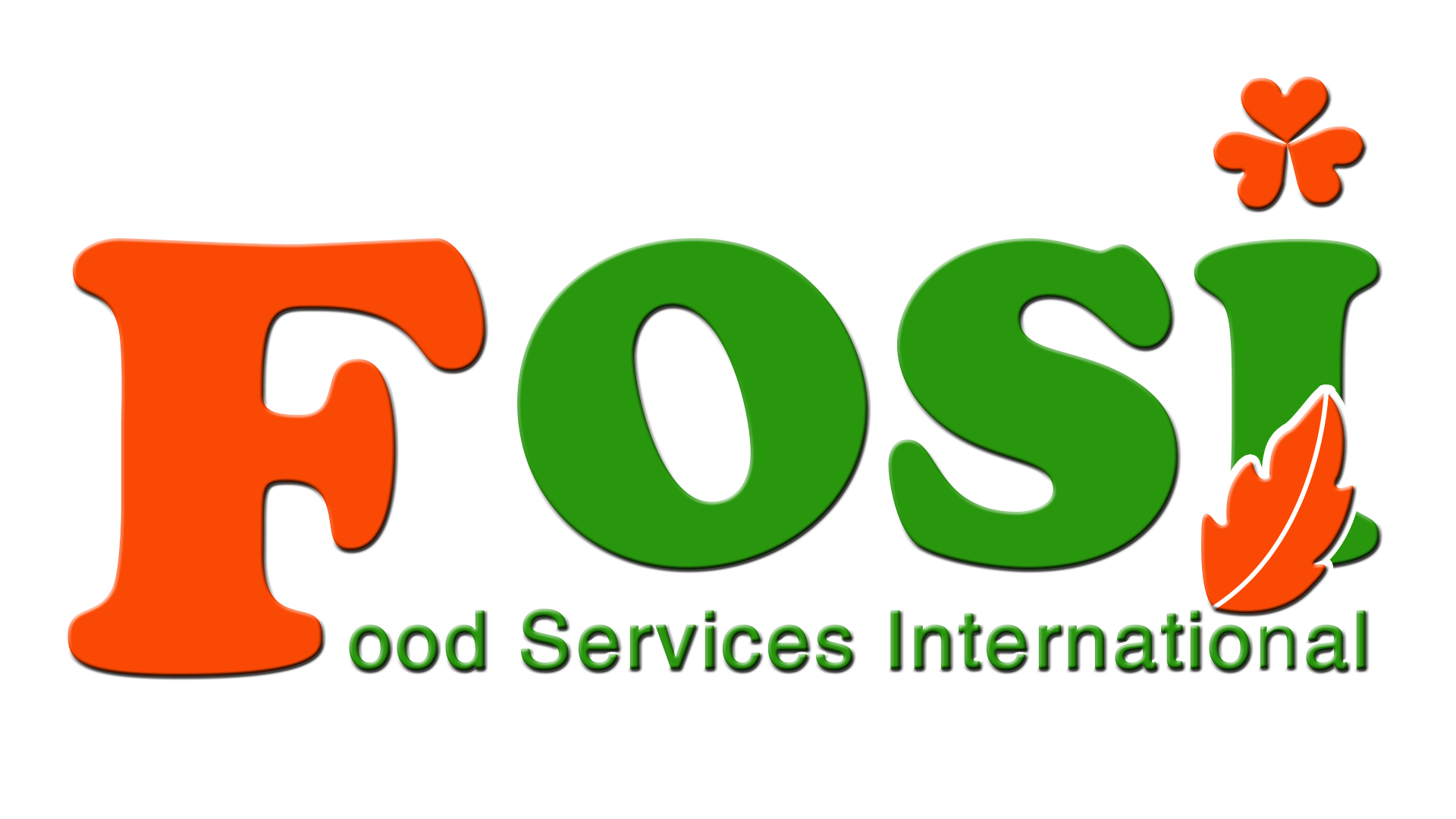 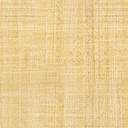 Mã hàngMã hàngMã hàngMô tả hàng hóaThuế suất ATIGA (%)Thuế suất ATIGA (%)Thuế suất ATIGA (%)Thuế suất ATIGA (%)Mã hàngMã hàngMã hàngMô tả hàng hóa2015201620172018Chương 1 - Động vật sống01.01Ngựa, lừa, la sống. - Ngựa:01012100- - Loại thuần chủng để nhân giống000001012900- - Loại khác0000010130- Lừa:01013010- - Loại thuần chủng để nhân giống000001013090- - Loại khác000001019000- Loại khác000001.02Động vật sống họ trâu bò.- Gia súc:01022100- - Loại thuần chủng để nhân giống0000010229- - Loại khác:01022910- - - Gia súc đực (kể cả bò đực)000001022990- - - Loại khác0000- Trâu:01023100- - Loại thuần chủng để nhân giống000001023900- - Loại khác0000010290- Loại khác:01029010- - Loại thuần chủng để nhân giống000001029090- - Loại khác000001.03Lợn sống.01031000- Loại thuần chủng để nhân giống0000- Loại khác:01039100- - Trọng lượng dưới 50 kg000001039200- - Trọng lượng từ 50 kg trở lên000001.04Cừu, dê sống.010410- Cừu:01041010- - Loại thuần chủng để nhân giống000001041090- - Loại khác0000010420- Dê:01042010- - Loại thuần chủng để nhân giống000001042090- - Loại khác000001.05Gia cầm sống, gồm các loại gà thuộc loài Gallus domesticus, vịt, ngan, ngỗng, gà tây và gà lôi.- Loại trọng lượng không quá 185 g:010511- - Gà thuộc loài Gallus domesticus:01051110- - - Để nhân giống000001051190- - - Loại khác5555010512- - Gà tây:01051210- - - Để nhân giống000001051290- - - Loại khác0000010513- - Vịt, ngan:01051310- - - Để nhân giống000001051390- - - Loại khác0000010514- - Ngỗng:01051410- - - Để nhân giống000001051490- - - Loại khác0000010515- - Gà lôi:01051510- - - Gà lôi để nhân giống000001051590- - - Loại khác0000- Loại khác:010594- - Gà thuộc loài Gallus domesticus:01059410- - - Để nhân giống, trừ gà chọi000001059440- - - Gà chọi5555- - - Loại khác:01059491- - - - Trọng lượng không quá 2 kg555501059499- - - - Loại khác5555010599- - Loại khác:01059910- - - Vịt, ngan để nhân giống000001059920- - - Vịt, ngan loại khác555501059930- - - Ngỗng, gà tây và gà lôi để nhân giống000001059940- - - Ngỗng, gà tây và gà lôi loại khác555501.06Động vật sống khác.- Động vật có vú:01061100- - Bộ động vật linh trưởng000001061200- - Cá voi, cá nục heo và cá heo (động vật có vú thuộc bộ cá voi Cetacea); lợn biển và cá nược (động vật có vú thuộc bộ Sirenia); hải cẩu, sư tử biển và hải mã (động vật có vú thuộc phân bộ Pinnipedia)000001061300- - Lạc đà và họ lạc đà (Camelidae)000001061400- - Thỏ000001061900- - Loài khác000001062000- Loài bò sát (kể cả rắn và rùa)0000- Các loại chim:01063100- - Chim săn mồi000001063200- - Vẹt (kể cả vẹt lớn châu Mỹ, vẹt nhỏ đuôi dài, vẹt đuôi dài và vẹt có mào)000001063300- - Đà điểu; đà điểu Úc (Dromaius novaehollandiae)000001063900- - Loại khác0000- Côn trùng:01064100- - Các loại ong000001064900- - Loại khác000001069000- Loại khác0000Chương 2 - Thịt và phụ phẩm dạng thịt ăn được sau giết mổ02.01Thịt của động vật họ trâu bò, tươi hoặc ướp lạnh.02011000- Thịt cả con và nửa con000002012000- Thịt pha có xương khác000002013000- Thịt lọc không xương000002.02Thịt của động vật họ trâu bò, đông lạnh.02021000- Thịt cả con và nửa con000002022000- Thịt pha có xương khác000002023000- Thịt lọc không xương000002.03Thịt lợn, tươi, ướp lạnh hoặc đông lạnh.- Tươi hoặc ướp lạnh:02031100- - Thịt cả con và nửa con000002031200- - Thịt mông đùi (ham), thịt vai và các mảnh của chúng, có xương000002031900- - Loại khác0000- Đông lạnh:02032100- - Thịt cả con và nửa con000002032200- - Thịt mông đùi (ham), thịt vai và các mảnh của chúng, có xương000002032900- - Loại khác000002.04Thịt cừu hoặc dê, tươi, ướp lạnh hoặc đông lạnh.02041000- Thịt cừu non cả con và nửa con, tươi hoặc ướp lạnh0000- Thịt cừu khác, tươi hoặc ướp lạnh:02042100- - Thịt cả con và nửa con000002042200- - Thịt pha có xương khác000002042300- - Thịt lọc không xương000002043000- Thịt cừu non, cả con và nửa con, đông lạnh0000- Thịt cừu khác, đông lạnh:02044100- - Thịt cả con và nửa con000002044200- - Thịt pha có xương khác000002044300- - Thịt lọc không xương000002045000- Thịt dê000002050000Thịt ngựa, lừa, la, tươi, ướp lạnh hoặc đông lạnh.000002.06Phụ phẩm ăn được sau giết mổ của lợn, động vật họ trâu bò, cừu, dê, ngựa, la, lừa, tươi, ướp lạnh hoặc đông lạnh.02061000- Của động vật họ trâu bò, tươi hoặc ướp lạnh0000- Của động vật họ trâu bò, đông lạnh:02062100- - Lưỡi000002062200- - Gan000002062900- - Loại khác000002063000- Của lợn, tươi hoặc ướp lạnh0000- Của lợn, đông lạnh:02064100- - Gan000002064900- - Loại khác000002068000- Loại khác, tươi hoặc ướp lạnh000002069000- Loại khác, đông lạnh000002.07Thịt và phụ phẩm ăn được sau giết mổ, của gia cầm thuộc nhóm 01.05, tươi, ướp lạnh hoặc đông lạnh.- Của gà thuộc loài Gallus domesticus:02071100- - Chưa chặt mảnh, tươi hoặc ướp lạnh555502071200- - Chưa chặt mảnh, đông lạnh555502071300- - Đã chặt mảnh và phụ phẩm sau giết mổ, tươi hoặc ướp lạnh5555020714- - Đã chặt mảnh và phụ phẩm sau giết mổ, đông lạnh:02071410- - - Cánh555502071420- - - Đùi555502071430- - - Gan5555- - - Loại khác:02071491- - - - Thịt dạng bột nhão đã được lọc hoặc tách khỏi xương bằng phương pháp cơ học555502071499- - - - Loại khác5555- Của gà tây:02072400- - Chưa chặt mảnh, tươi hoặc ướp lạnh000002072500- - Chưa chặt mảnh, đông lạnh000002072600- - Đã chặt mảnh và phụ phẩm sau giết mổ, tươi hoặc ướp lạnh0000020727- - Đã chặt mảnh và phụ phẩm sau giết mổ, đông lạnh:02072710- - - Gan0000- - - Loại khác:02072791- - - - Thịt dạng bột nhão đã được lọc hoặc tách khỏi xương bằng phương pháp cơ học000002072799- - - - Loại khác0000- Của vịt, ngan:02074100- - Chưa chặt mảnh, tươi hoặc ướp lạnh000002074200- - Chưa chặt mảnh, đông lạnh000002074300- - Gan béo, tươi hoặc ướp lạnh000002074400- - Loại khác, tươi hoặc ướp lạnh000002074500- - Loại khác, đông lạnh0000- Của ngỗng:02075100- - Chưa chặt mảnh, tươi hoặc ướp lạnh000002075200- - Chưa chặt mảnh, đông lạnh000002075300- - Gan béo, tươi hoặc ướp lạnh000002075400- - Loại khác, tươi hoặc ướp lạnh000002075500- - Loại khác, đông lạnh000002076000- Của gà lôi000002.08Thịt khác và phụ phẩm dạng thịt ăn được sau giết mổ của động vật khác, tươi, ướp lạnh hoặc đông lạnh.02081000- Của thỏ000002083000- Của bộ động vật linh trưởng0000020840- Của cá voi, cá nục heo và cá heo (động vật có vú thuộc bộ cá voi Cetacea); của lợn biển và cá nược (động vật có vú thuộc bộ Sirenia); của hải cẩu, sư tử biển và hải mã (động vật có vú thuộc phân bộ Pinnipedia):02084010- - Của cá voi, cá nục heo và cá heo (động vật có vú thuộc bộ cá voi Cetacea); Của lợn biển và cá nược (động vật có vú thuộc bộ Sirenia)000002084090- - Loại khác000002085000- Của loài bò sát (kể cả rắn và rùa)000002086000- Của lạc đà và họ lạc đà (Camelidae)0000020890- Loại khác:02089010- - Đùi ếch000002089090- - Loại khác000002.09Mỡ lợn, không dính nạc và mỡ gia cầm, chưa nấu chảy hoặc chiết suất cách khác, tươi, ướp lạnh, đông lạnh, muối, ngâm nước muối, làm khô hoặc hun khói.02091000- Của lợn000002099000- Loại khác000002.10Thịt và phụ phẩm dạng thịt ăn được sau giết mổ, muối, ngâm nước muối, làm khô hoặc hun khói; bột mịn và bột thô ăn được làm từ thịt hoặc phụ phẩm dạng thịt sau giết mổ.- Thịt lợn:02101100- - Thịt mông đùi (ham), thịt vai và các mảnh của chúng, có xương000002101200- - Thịt dọi (ba chỉ) và các mảnh của chúng0000021019- - Loại khác:02101930- - - Thịt lợn muối xông khói hoặc thịt mông đùi (ham) không xương000002101990- - - Loại khác000002102000- Thịt động vật họ trâu bò0000- Loại khác, kể cả bột mịn và bột thô ăn được làm từ thịt hoặc phụ phẩm dạng thịt sau giết mổ:02109100- - Của bộ động vật linh trưởng0000021092- - Của cá voi, cá nục heo và cá heo (động vật có vú thuộc bộ Cetacea); của lợn biển và cá nược (động vật có vú thuộc bộ Sirenia); của hải cẩu, sư tử biển và hải mã (động vật có vú thuộc phân bộ Pinnipedia): 02109210- - - Của cá voi, cá nục heo và cá heo (động vật có vú thuộc bộ Cetacea); Của lợn biển và cá nược (động vật có vú thuộc bộ Sirenia)000002109290- - - Loại khác000002109300- - Của loài bò sát (kể cả rắn và rùa)0000021099- - Loại khác:02109910- - - Thịt gà thái miếng đã được làm khô đông lạnh000002109920- - - Da lợn khô000002109990- - - Loại khác0000Chương 3 - Cá và động vật giáp xác, động vật thân mềm và động vật thủy sinh không xương sống khác03.01Cá sống.- Cá cảnh:030111- - Cá nước ngọt:03011110- - - Cá bột0000- - - Loại khác:03011191- - - - Cá chép Koi (Cyprinus carpio)000003011192- - - - Cá vàng (Carassius auratus)000003011193- - - - Cá chọi Thái Lan (Beta splendens)000003011194- - - - Cá tai tượng da beo (Astronotus ocellatus)000003011195- - - - Cá rồng (Scleropages formosus)000003011199- - - - Loại khác0000030119- - Loại khác:03011910- - - Cá bột000003011990- - - Loại khác0000- Cá sống khác:03019100- - Cá hồi vân (cá hồi nước ngọt) (Salmo trutta, Oncorhynchus mykiss, Oncorhynchus clarki, Oncorhynchus aguabonita, Oncorhynchus gilae, Oncorhynchus apache và Oncorhynchus chrysogaster000003019200- - Cá chình (Anguilla spp.)0000030193- - Cá chép (Cyprinus carpio, Carassius carassius, Ctenopharyngodon idellus, Hypophthalmichthys spp., Cirrhinus spp., Mylopharyngodon piceus):03019310- - - Để nhân giống, trừ cá bột000003019390- - - Loại khác000003019400- - Cá ngừ vây xanh Đại Tây Dương và Thái Bình Dương (Thunnus thynnus, Thunnus orientalis)000003019500- - Cá ngừ vây xanh phương nam (Thunnus maccoyii)0000030199- - Loại khác:- - - Cá bột măng biển hoặc cá bột lapu lapu:03019911- - - - Để nhân giống000003019919- - - - Loại khác0000- - - Cá bột loại khác:03019921- - - - Để nhân giống000003019929- - - - Loại khác0000- - - Cá biển khác:03019931- - - - Cá măng biển để nhân giống000003019939- - - - Loại khác000003019940- - - Cá nước ngọt khác000003.02Cá, tươi hoặc ướp lạnh, trừ phi-lê cá (fillets) và các loại thịt cá khác thuộc nhóm 03.04.- Cá hồi, trừ gan, sẹ và bọc trứng cá:03021100- - Cá hồi vân (cá hồi nước ngọt) (Salmo trutta, Oncorhynchus mykiss, Oncorhynchus clarki, Oncorhynchus aguabonita, Oncorhynchus gilae, Oncorhynchus apache và Oncorhynchus chrysogaster000003021300- - Cá hồi Thái Bình Dương (Oncorhynchus nerka, Oncorhynchus gorbuscha, Oncorhynchus keta, Oncorhynchus tschawytscha, Oncorhynchus kisutch, Oncorhynchus masou và Oncorhynchus rhodurus)000003021400- - Cá hồi Đại Tây Dương (Salmo salar) và  cá hồi sông Đa-nuýp (Hucho Hucho)000003021900- - Loại khác0000- Cá bơn (Pleuronectidae, Bothidae, Cynoglossidae, Soleidae, Scophthalmidae và Citharidae), trừ gan, sẹ và bọc trứng cá:03022100- - Cá bơn lưỡi ngựa (Halibut) (Reinhardtius hippoglossoides, Hippoglossus hippoglossus, Hippoglossus stenolepis)000003022200- - Cá bơn sao (Pleuronectes platessa)000003022300- - Cá bơn sole (Solea spp.)000003022400- - Cá bơn Turbot (Psetta maxima)000003022900- - Loại khác0000- Cá ngừ (thuộc giống Thunus), cá ngừ vằn hoặc cá ngừ bụng có sọc (Euthynnus (Katsuwonus) pelamis), trừ gan, sẹ và bọc trứng cá:03023100- - Cá ngừ vây dài (Thunnus alalunga)000003023200- - Cá ngừ vây vàng (Thunnus albacares)000003023300- - Cá ngừ vằn hoặc cá ngừ sọc dưa000003023400- - Cá ngừ mắt to (Thunnus obesus)000003023500- - Cá ngừ vây xanh Đại Tây Dương và Thái Bình Dương (Thunnus thynnus, Thunnus orientalis)000003023600- - Cá ngừ vây xanh phương Nam (Thunnus maccoyii)000003023900- - Loại khác0000- Cá trích (Clupea harengus, Clupea pallasii), cá cơm (cá tròng) (Engraulis spp.), cá trích dầu (Sardina pilchardus, Sardinops spp.), cá trích xương (Sardinella spp.), cá trích kê hoặc cá trích cơm (Sprattus sprattus), cá nục hoa (Scomber scombrus, Scomber australasicus, Scomber japonicus), cá nục gai và cá sòng (Trachurus spp.), cá giò (Rachycentron canadum) và cá kiếm (Xiphias gladius), trừ gan, sẹ và bọc trứng cá:03024100- - Cá trích nước lạnh (Clupea harengus, Clupea pallasii)000003024200- - Cá cơm (cá tròng) (Engraulis spp.)000003024300- - Cá trích dầu (Sardina pilchardus, Sardinops spp.), cá trích xương (Sardinella spp.), cá trích kê hoặc cá trích cơm (Sprattus sprattus)000003024400- - Cá mục hoa (Scomber scombrus, Scomber australasicus, Scomber japonicus)000003024500- - Cá sòng và cá ngừ (Trachurus spp.)000003024600- - Cá giò (Rachycentron canadum)000003024700- - Cá kiếm (Xiphias gladius)0000- Họ cá Bregmacerotidae, Euclichthyidae, Gadidae, Macrouridae, Melanonidae, Merlucciidae, Moridae và Muraenolepididae, trừ gan, sẹ và bọc trứng cá:03025100- - Cá tuyết (Gadus morhua, Gadus ogac, Gadus macrocephalus) 000003025200- - Cá tuyết chấm đen (Melanogrammus aeglefinus)000003025300- - Cá tuyết đen (Pollachius virens)000003025400- - Cá tuyết Meluc (Merluccius spp., Urophycis spp.)000003025500- - Cá Minh Thái (Pollack Alaska) (Theragra chalcogramma)000003025600- - Cá tuyết lam (Micromesistius poutassou, Micromesistius australis)000003025900- - Loại khác0000- Cá rô phi (Oreochromis spp.), cá da trơn (Pangasius spp., Silurus spp., Clarias spp., Ictalurus spp.), cá chép (Cyprinus carpio, Carassius Carassius, Ctenopharyngodon idellus, Hypophthalmichthys spp., Cirrhinus spp., Mylopharyngodon piceus), cá chình (Anguilla spp.), cá chẽm (Lates niloticus) và cá quả (cá chuối hay cá lóc) (Channa spp.), trừ gan, sẹ và bọc trứng cá:03027100- - Cá rô phi (Oreochromis spp.)0000030272- - Cá da trơn (Pangasius spp., Silurus spp., Clarias spp., Ictalurus spp.):03027210- - - Cá basa (Pangasius pangasius)000003027290- - - Loại khác0000030273- - Cá chép (Cyprinus carpio, Carassius carassius, Ctenopharyngodon idellus, Hypophthalmichthys spp., Cirrhinus spp., Mylopharyngodon piceus):03027310- - - Cá Mrigal (Cirrhinus cirrhosus)000003027390- - - Loại khác000003027400- - Cá chình (Anguilla spp.)000003027900- - Loại khác0000- Loại cá khác, trừ gan, sẹ và bọc trứng cá:03028100- - Cá nhám góc và cá mập khác000003028200- - Cá đuối (Rajidae)000003028300- - Cá răng cưa (Dissostichus spp.)000003028400- - Cá vược (hoặc cá vược Châu Âu) (Dicentrarchus spp.)000003028500- - Cá tráp biển (Sparidae)0000- - Loại khác:- - - Cá biển:03028912- - - - Cá bạc (Pentaprion longimanus) 000003028913- - - - Cá mối hoa (Trachinocephalus myops)000003028914- - - - Cá hố savalai (Lepturacanthus savala), cá đù Belanger (Johnius belangerii), cá đù Reeve (Chrysochir aureus) và cá đù mắt to (Pennahia anea)000003028915- - - - Cá thu Ấn Độ (Rastrelliger kanagurta) và cá thu đảo (Rastrelliger faughni)000003028916- - - - Cá sòng gió (Megalaspis cordyla), cá hiên chấm (Drepane punctata) và cá nhồng lớn (Sphyraena barracuda)000003028917- - - - Cá chim trắng (Pampus argenteus) và cá chim đen (Parastromatus niger)000003028918- - - - Cá hồng bạc (Lutjanus argentimaculatus)000003028919- - - - Loại khác0000- - - Loại khác:03028922- - - - Cá rohu (Labeo rohita), cá catla (Catla catla) và cá dầm  (Puntius chola)000003028924- - - - Cá sặc rắn họ Anabantidae (Trichogaster pectoralis)000003028926- - - - Cá nhụ Ấn Độ (Polynemus indicus) và cá sạo (pomadasys argenteus)000003028927- - - - Cá trích dày mình Hisla (Tenualosa ilisha)000003028928- - - - Cá leo (Wallago attu) và cá tra dầu (Sperata seenghala)000003028929- - - - Loại khác000003029000- Gan, sẹ và bọc trứng cá000003.03Cá, đông lạnh, trừ phi-lê cá (fillets) và các loại thịt khác thuộc nhóm 03.04.- Cá hồi, trừ gan, sẹ và bọc trứng cá:03031100- - Cá hồi đỏ (Oncorhynchus nerka)000003031200- - Cá hồi Thái Bình Dương khác (Oncorhynchus gorbuscha, Oncorhynchus keta, Oncorhynchus tschawytscha, Oncorhynchus kisutch, Oncorhynchus masou và Oncorhynchus rhodurus)000003031300- - Cá hồi Đại Tây Dương (Salmo salar) và  cá hồi sông Đa-nuýp (Hucho Hucho)000003031400- - Cá hồi vân (cá hồi nước ngọt) (Salmo trutta, Oncorhynchus mykiss, Oncorhynchus clarki, Oncorhynchus aguabonita, Oncorhynchus gilae,Oncorhynchus apache và Oncorhynchus chrysogaster000003031900- - Loại khác0000- Cá rô phi (Oreochromis spp.), Cá da trơn (Pangasius spp., Silurus spp., Clarias spp., Ictalurus spp.), cá chép (Cyprinus carpio, Carassius Carassius, Ctenopharyngodon idellus, Hypophthalmichthys spp., Cirrhinus spp., Mylopharyngodon piceus), cá chinh (Anguilla spp.), cá chẽm (Lates niloticus) và cá quả (cá lóc hay cá chuối) (Channa spp.), trừ gan, sẹ và bọc trứng cá03032300- - Cá rô phi (Oreochromis spp.)000003032400- - Cá da trơn (Pangasius spp., Silurus spp., Clarias spp., Ictalurus spp.)000003032500- - Cá chép (Cyprinus carpio, Carassius carassius, Ctenopharyngodon idellus, Hypophthalmichthys spp., Cirrhinus spp., Mylopharyngodon piceus)000003032600- - Cá chình (Angullla spp.)000003032900- - Loại khác0000- Cá bơn (Pleuronectidae, Bothidae, Cynoglossidae, Soleidae, Scophthalmidae và Citharidae), trừ gan, sẹ và bọc trứng cá:03033100- - Cá bơn lưỡi ngựa (Halibut) (Reinhardtius hippoglossoides, Hippoglossus hippoglossus,Hippoglossus stenolepis)000003033200- - Cá bơn sao (Pleuronectes platessa)000003033300- - Cá bơn sole (Solea spp.)000003033400- - Cá bơn Turbot (Psetta maxima)000003033900- - Loại khác0000- Cá ngừ (thuộc giống Thunus), cá ngừ vằn hoặc cá ngừ sọc dưa (Euthynnus (Katsuwonus) pelamis), trừ gan, sẹ và bọc trứng cá:03034100- - Cá ngừ vây dài (Thunnus alalunga)000003034200- - Cá ngừ vây vàng (Thunnus albacares)000003034300- - Cá ngừ vằn hoặc cá ngừ sọc dưa000003034400- - Cá ngừ mắt to (Thunnus obesus)000003034500- - Cá ngừ vây xanh Đại Tây Dương và Thái Bình Dương (Thunnus thynnus, Thunnus orientalis)000003034600- - Cá ngừ vây xanh phương Nam (Thunnus maccoyii)000003034900- - Loại khác0000- Cá trích nước lạnh (Clupea harengus, Clupea pallasii), cá trích dầu (Sardina pilchardus, Sardinops spp.), cá xương (Sardinella spp.), cá trích kê hoặc cá trích cơm (Sprattus sprattus), cá nục hoa (Scomber scombrus, Scomber australasicus, Scomber japonicus), cá nục gai và cá sòng (Trachurus spp.), cá giò (Rachycentron canadum) và cá kiếm (Xiphias gladius), trừ gan, sẹ và bọc trứng cá:03035100- - Cá trích nước lạnh (Clupea harengus, Clupea pallasii)000003035300- - Cá trích dầu (Sardina pilchardus, Sardinops spp.), cá trích xương (Sardinella spp.), cá trích kê hoặc cá trích cơm (Sprattus sprattus)000003035400- - Cá mục hoa (Scomber scombrus, Scomber australasicus, Scomber japonicus)000003035500- - Cá nục gai và cá sòng (Trachurus spp.)000003035600- - Cá giò (Rachycentron canadum)000003035700- - Cá kiếm (Xiphias gladius)0000- Cá thuộc các họ Bregmacerotidae, Euclichthyidae, Gadidae, Macrouridae, Melanonidae, Merlucciidae, Moridae and Muraenolepididae, trừ gan, sẹ và bọc trứng cá:03036300- - Cá tuyết (Gadus morhua, Gadus ogac, Gadus macrocephalus)000003036400- - Cá tuyết chấm đen (Melanogrammus aeglefinus)000003036500- - Cá tuyết đen (Pollachius virens)000003036600- - Cá tuyết Meluc (Merluccius spp., Urophycis spp.)000003036700- - Cá Minh Thái (Pollack Alaska) (Theragra chalcogramma)000003036800- - Cá tuyết xanh (Micromesistius poutassou, Micromesistius australis)000003036900- - Loại khác0000- Loại cá khác, trừ gan, sẹ và bọc trứng cá:03038100- - Cá nhám góc và cá mập khác000003038200- - Cá đuối (Rajidae)000003038300- - Cá răng cưa (Dissostichus spp.)000003038400- - Cá chẽm (hoặc cá vược Châu Âu) (Dicentrarchus spp.)0000030389- - Loại khác:- - - Cá biển:03038912- - - - Cá bạc(Pentaprion longimanus)000003038913- - - - Cá mối hoa (Trachinocephalus myops)000003038914- - - - Cá hố savalai (Lepturacanthus savala), cá đù Belanger (Johnius belangerii), cá đù Reeve (Chrysochir aureus) và cá đù mắt to (Pennahia anea)000003038915- - - - Cá thu Ấn Độ (Rastrelliger kanagurta) và cá thu đảo (Rastrelliger faughni)000003038916- - - - Cá sòng gió (Megalaspis cordyla), Cá hiên chấm (Drepane punctata) và cá nhồng lớn (Sphyraena barracuda)000003038917- - - - Cá chim trắng (Pampus argenteus) và cá chim đen (Parastromatus niger)000003038918- - - - Cá hồng bạc (Lutjanus argentimaculatus)000003038919- - - - Loại khác0000- - - Loại khác:03038922- - - - Cá rohu (Labeo rohita), cá catla (Catla catla) và cá dầm (Puntius chola)000003038924- - - - Cá sặc rằn họ Anabantidae (Trichogaster pectoralis)000003038926- - - - Cá nhụ Ấn Độ (Polynemus indicus) và cá sạo (pomadasys argenteus)000003038927- - - - Cá mòi Hisla (Tenualosa ilisha)000003038928- - - - Cá leo (Wallago attu)) và cá da trơn sông loại lớn (Sperata seenghala)000003038929- - - - Loại khác0000030390- Gan, sẹ và bọc trứng cá:03039010- - Gan000003039020- - Sẹ và bọc trứng cá000003.04Phi-lê cá và các loại thịt cá khác (đã hoặc chưa xay, nghiền, băm), tươi, ướp lạnh hoặc đông lạnh.- Phi-lê cá tươi hoặc ướp lạnh của cá rô phi (Oreochromis spp.), cá da trơn (Pangasius spp., Silurus spp., Clarias spp., Ictalurus spp.), cá chép (Cyprinus carpio, Carassius Carassius, Ctenopharyngodon idellus, Hypophthalmichthys spp., Cirrhinus spp., Mylopharyngodon piceus), cá chình (Anguilla spp.), cá chẽm (Lates niloticus) và cá quả (hoặc cá chuối, cá lóc):03043100- - Cá rô phi (Oreochromis spp.)000003043200- - Cá da trơn (Pangasius spp., Silurus spp., Clarias spp., Ictalurus spp.)000003043300- - Cá chẽm (Lates niloticus)000003043900- - Loại khác0000- Phi-lê cá tươi hoặc ướp lạnh của các loại cá khác:03044100- - Cá hồi Thái Bình Dương (Oncorhynchus nerka, Oncorhynchus gorbuscha, Oncorhynchus keta, Oncorhynchus tschawytscha, Oncorhynchus kisutch, Oncorhynchus masou và Oncorhynchus rhodurus), Cá hồi Đại Tây Dương (Salmo salar) và  cá hồi sông Đa-nuýp (Hucho hucho) 000003044200- - Cá hồi vân (cá hồi nước ngọt) (Salmo trutta, Oncorhynchus mykiss, Oncorhynchus clarki, Oncorhynchus aguabonita, Oncorhynchus gilae,Oncorhynchus apache và Oncorhynchus chrysogaster)000003044300- - Cá bơn (Pleuronectidae, Bothidae, Cynoglossidae, Soleidae, Scophthalmidae và Citharidae)000003044400- - Cá thuộc cá họ Bregmacerotidae, Euclichthyidae, Gadidae, Macrouridae, Melanonidae, Merlucciidae, Moridae và Muraenolepididae000003044500- - Cá kiếm (Xiphias gladius)000003044600- - Cá răng cưa (Dissostichus spp.)000003044900- - Loại khác0000- Loại khác, tươi hoặc ướp lạnh:03045100- - Cá rô phi (Oreochromis spp.), cá da trơn (Pangasius spp., Silurus spp., Clarias spp., Ictalurus spp.), cá chép (Cyprinus carpio, Carassius Carassius, Ctenopharyngodon idellus, Hypophthalmichthys spp., Cirrhinus spp., Mylopharyngodon piceus), cá chình (Anguilla spp.), cá chẽm (Lates niloticus) và cá quả (hoặc cá chuối, cá lóc) (Channa spp.)000003045200- - Cá hồi000003045300- - Cá thuộc các họ Bregmacerotidae, Euclichthyidae, Gadidae, Macrouridae, Melanonidae, Merlucciidae, Moridae và Muraenolepididae000003045400- - Cá kiếm (Xiphias gladius)000003045500- - Cá răng cưa (Dissostichus spp.)000003045900- - Loại khác0000- Phi-lê đông lạnh của cá rô phi (Oreochromis spp.), cá da trơn (Pangasius spp., Silurus spp., Clarias spp., Ictalurus spp.), cá chép (Cyprinus carpio, Carassius Carassius, Ctenopharyngodon idellus, Hypophthalmichthys spp., Cirrhinus spp., Mylopharyngodon piceus), cá chình (Anguilla spp.), cá chẽm (Lates niloticus) và cá quả (hoặc cá chuối, cá lóc)03046100- - Cá rô phi (Oreochromis spp.)000003046200- - Cá da trơn (Pangasius spp., Silurus spp., Clarias spp., Ictalurus spp.)000003046300- - Cá chẽm (Lates niloticus) 000003046900- - Loại khác0000- Phi-lê đông lạnh của cá thuộc các họ Bregmacerotidae, Euclichthyidae, Gadidae, Macrouridae, Melanonidae,Merlucciidae, Moridae và Muraenolepididae:03047100- - Cá tuyết (Gadus morhua, Gadus ogac, Gadus macrocephalus)000003047200- - Cá tuyết chấm đen (Melanogrammus aeglefinus)000003047300- - Cá tuyết đen (Pollachius virens)000003047400- - Cá tuyết Meluc (Merluccius spp., Urophycis spp.)000003047500- - Cá Minh Thái (Pollack Alaska) (Theragra chalcogramma)000003047900- - Loại khác0000- Phi-lê đông lạnh của các loại cá khác:03048100- - Cá hồi Thái Bình Dương (Oncorhynchus nerka, Oncorhynchus gorbuscha, Oncorhynchus keta, Oncorhynchus tschawytscha, Oncorhynchus kisutch, Oncorhynchus masou và Oncorhynchus rhodurus), Cá hồi Đại Tây Dương (Salmo salar) và cá hồi sông Đa-nuýp (Hucho hucho)000003048200- - Cá hồi vân (cá hồi nước ngọt) (Salmo trutta, Oncorhynchus mykiss, Oncorhynchus clarki, Oncorhynchus aguabonita, Oncorhynchus gilae,Oncorhynchus apache và Oncorhynchus chrysogaster)000003048300- - Cá bơn (Pleuronectidae, Bothidae, Cynoglossidae, Soleidae, Scophthalmidae và Citharidae)000003048400- - Cá kiếm (Xiphias gladius)000003048500- - Cá răng cưa (Dissostichus spp.)000003048600- - Cá trích nước lạnh (Clupea harengus, Clupea pallasii)000003048700- - Cá ngừ đại dương (thuộc giống Thunus), cá ngừ vằn hoặc cá ngừ sọc dưa (Euthynnus (Katsuwonus) pelamis)000003048900- - Loại khác0000- Loại khác, đông lạnh:03049100- - Cá kiếm (Xiphias gladius)000003049200- - Cá răng cưa (Dissostichus spp.)000003049300- - Cá rô phi (Oreochromis spp.), cá da trơn (Pangasius spp., Silurus spp., Clarias spp., Ictalurus spp.), cá chép (Cyprinus carpio, Carassius Carassius, Ctenopharyngodon idellus, Hypophthalmichthys spp., Cirrhinus spp., Mylopharyngodon piceus), cá chình (Anguilla spp.), cá chẽm (Lates niloticus) và cá quả (hoặc cá chuối, cá lóc) (Channa spp.)000003049400- - Cá Minh Thái (Pollack Alaska) (Theragra chalcogramma) 000003049500- - Cá thuộc các họ Bregmacerotidae, Euclichthyidae, Gadidae, Macrouridae, Melanonidae, Merlucciidae, Moridae và Muraenolepididae, trừ cá Minh Thái (Pollack Alaska) (Theragra chalcogramma)000003049900- - Loại khác000003.05Cá, làm khô, muối hoặc ngâm nước muối; cá hun khói, đã hoặc chưa làm chín trước hoặc trong quá trình hun khói; bột mịn, bột thô và bột viên làm từ cá, thích hợp dùng làm thức ăn cho người.03051000- Bột mịn, bột thô và bột viên làm từ cá, thích hợp dùng làm thức ăn cho người0000030520- Gan, sẹ và bọc trứng cá, làm khô, hun khói, muối hoặc ngâm nước muối:03052010- - Của cá nước ngọt, làm khô, muối hoặc ngâm nước muối000003052090- - Loại khác0000- Phi-lê cá, làm khô, muối hoặc ngâm nước muối, nhưng không hun khói:03053100- - Cá rô phi (Oreochromis spp.), cá da trơn (Pangasius spp., Silurus spp., Clarias spp., Ictalurus spp.), cá chép (Cyprinus carpio, Carassius Carassius, Ctenopharyngodon idellus, Hypophthalmichthys spp., Cirrhinus spp., Mylopharyngodon piceus), cá chình (Anguilla spp.), cá chẽm (Lates niloticus) và cá quả (hay cá chuối, cá lóc) (Channa spp.)000003053200- - Cá thuộc các họ Bregmacerotidae, Euclichthyidae, Gadidae, Macrouridae, Melanonidae, Merlucciidae, Moridae và Muraenolepididae0000030539- - Loại khác:03053910- - - Cá nhói nước ngọt (Xenentodon cancila), cá phèn dải vàng (Upeneus vittatus) và cá long-rakered trevally (Uluamentalis) (cá nục Úc)000003053920- - - Cá hố savalai (Lepturacanthus savala), cá đù Belanger (Johnius belangerii), cá đù Reeve (Chrysochir aureus) và cá đù mắt to (Pennahia anea)000003053990- - - Loại khác0000- Cá hun khói, kể cả phi-lê cá, trừ phụ phẩm ăn được sau giết mổ:03054100- - Cá hồi Thái Bình Dương (Oncorhynchus nerka, Oncorhynchus gorbuscha, Oncorhynchus keta, Oncorhynchus tschawytscha, Oncorhynchus kisutch, Oncorhynchus masou và Oncorhynchus rhodurus),Cá hồi Đại Tây Dương (Salmo salar) và  cá hồi sông Đa-nuýp (Hucho hucho)000003054200- - Cá trích nước lạnh (Clupea harengus, Clupea pallasii)000003054300- - Cá hồi vân (cá hồi nước ngọt) (Salmo trutta, Oncorhynchus mykiss, Oncorhynchus clarki, Oncorhynchus aguabonita, Oncorhynchus gilae, Oncorhynchus apache và Oncorhynchus chrysogaster000003054400- - Cá rô phi (Oreochromis spp.), cá da trơn (Pangasius spp., Silurus spp., Clarias spp., Ictalurus spp.), cá chép (Cyprinus carpio, Carassius Carassius, Ctenopharyngodon idellus, Hypophthalmichthys spp., Cirrhinus spp., Mylopharyngodon piceus), cá chình (Anguilla spp.), cá chẽm (Lates niloticus) và cá quả (hoặc cá chuối, cá lóc) (Channa spp.)000003054900- - Loại khác0000- Cá khô, trừ phụ phẩm ăn được sau giết mổ, có hoặc không muối nhưng không hun khói:03055100- - Cá tuyết (Gadus morhua, Gadus ogac, Gadus macrocephalus)0000030559- - Loại khác:03055920- - - Cá biển000003055990- - - Loại khác0000- Cá, muối nhưng không làm khô hoặc không hun khói và cá ngâm nước muối, trừ phụ phẩm ăn được sau giết03056100- - Cá trích nước lạnh (Clupea harengus, Clupea pallasii)000003056200- - Cá tuyết (Gadus morhua, Gadus ogac, Gadus macrocephalus)000003056300- - Cá cơm (cá trỏng) (Engraulis spp.)000003056400- - Cá rô phi (Oreochromis spp.), cá da trơn (Pangasius spp., Silurus spp., Clarias spp., Ictalurus spp.), cá chép (Cyprinus carpio, Carassius Carassius, Ctenopharyngodon idellus, Hypophthalmichthys spp., Cirrhinus spp., Mylopharyngodon piceus), cá chình (Anguilla spp.), cá chẽm (Lates niloticus) và cá quả (hoặc cá chuối, cá lóc) (Channa spp.)0000030569- - Loại khác:03056910- - - Cá biển000003056990- - - Loại khác0000- Vây cá, đầu, đuôi, dạ dày và phụ phẩm khác ăn được của cá sau giết mổ:03057100- - Vây cá mập0000030572- - Đầu cá, đuôi và bong bóng:03057210- - - Bong bóng cá000003057290- - - Loại khác000003057900- - Loại khác000003.06Động vật giáp xác, đã hoặc chưa bóc mai, vỏ, sống, tươi, ướp lạnh, đông lạnh, làm khô, muối hoặc ngâm nước muối; động vật giáp xác hun khói, đã hoặc chưa bóc mai, vỏ, đã hoặc chưa làm chín trước hoặc trong quá trình hun khói; động vật giáp xác chưa bóc mai, vỏ, đã hấp chín hoặc luộc chín trong nước, đã hoặc chưa ướp lạnh, đông lạnh, làm khô, muối, hoặc ngâm nước muối; bột thô, bột mịn và viên của động vật giáp xác, thích hợp dùng làm thức ăn cho người- Đông lạnh:03061100- - Tôm hùm đá và các loại tôm biển khác (Palinurus spp., Panulirus spp., Jasus spp.)000003061200- - Tôm hùm (Homarus spp.)0000030614- - Cua, ghẹ:03061410- - - Cua, ghẹ vỏ mềm000003061490- - - Loại khác000003061500- - Tôm hùm Na Uy (Nephrops norvegicus)000003061600- - Tôm shrimps và tôm prawn nước lạnh (Pandalus spp., Crangon crangon)0000030617- - Tôm shrimps và tôm prawn khác:03061710- - - Tôm sú (Penaeus monodon)000003061720- - - Tôm thẻ chân trắng (Litopenaeus vannamei)000003061730- - - Tôm càng xanh (Macrobrachium rosenbergii)000003061790- - - Loại khác000003061900- - Loại khác, bao gồm bột thô, bột mịn và bột viên của động vật giáp xác, thích hợp dùng làm thức ăn cho người0000- Không đông lạnh:030621- - Tôm hùm đá và các loại tôm biển khác (Palinurus spp., Panulirus spp., Jasus spp.):03062110- - - Để nhân giống000003062120- - - Loại khác, sống000003062130- - - Tươi hoặc ướp lạnh0000- - - Loại khác: 03062191- - - - Đóng bao bì kín khí000003062199- - - - Loại khác0000030622- - Tôm hùm (Homarus spp.):03062210- - - Để nhân giống000003062220- - - Loại khác, sống000003062230- - - Tươi hoặc ướp lạnh0000- - - Loại khác:03062291- - - - Đóng bao bì kín khí000003062299- - - - Loại khác0000030624- - Cua, ghẹ:03062410- - - Sống000003062420- - - Tươi hoặc ướp lạnh0000- - - Loại khác:03062491- - - - Đóng bao bì kín khí000003062499- - - - Loại khác000003062500- - Tôm hùm NaUy (Nephrops norvegicus)0000030626- - Tôm shrimps và prawn nước lạnh (Pandalus spp., Crangon crangon):03062610- - - Để nhân giống000003062620- - - Loại khác, sống000003062630- - - Tươi hoặc ướp lạnh0000- - - Khô:03062641- - - - Đóng bao bì kín khí000003062649- - - - Loại khác0000- - - Loại khác:03062691- - - - Đóng bao bì kín khí000003062699- - - - Loại khác0000030627- - Tôm shrimps và Tôm prawns loại khác:- - - Để nhân giống:03062711- - - - Tôm sú (Penaeus monodon)000003062712- - - - Tôm thẻ chân trắng (Litopenaeus vannamei)000003062719- - - - Loại khác0000- - - Loại khác, sống: 03062721- - - - Tôm sú (Penaeus monodon)000003062722- - - - Tôm thẻ chân trắng (Litopenaeus vannamei)000003062729- - - - Loại khác0000- - - Tươi hoặc ướp lạnh:03062731- - - - Tôm sú (Penaeus monodon)000003062732- - - - Tôm thẻ chân trắng (Litopenaeus vannamei)000003062739- - - - Loại khác0000- - - Khô:03062741- - - - Đóng bao bì kín khí000003062749- - - - Loại khác0000- - - Loại khác:03062791- - - - Đóng bao bì kín khí000003062799- - - - Loại khác0000030629- - Loại khác, bao gồm bột thô, bột mịn và bột viên của động vật giáp xác, thích hợp dùng làm thức ăn cho người:03062910- - - Sống000003062920- - - Tươi hoặc ướp lạnh000003062930- - - Bột thô, bột mịn và bột viên0000- - - Loại khác:03062991- - - - Đóng bao bì kín khí000003062999- - - - Loại khác000003.07Động vật thân mềm, đã hoặc chưa bóc mai, vỏ, sống, tươi, ướp lạnh, đông lạnh, làm khô, muối hoặc ngâm nước muối; động vật thân mềm hun khói, đã hoặc chưa bóc mai, vỏ, đã hoặc chưa làm chín trước hoặc trong quá trình hun khói; bột mịn, bột thô và bột viên của động vật thân mềm, thích hợp dùng làm thức ăn cho người.- Hàu:030711- - Sống, tươi hoặc ướp lạnh:03071110- - - Sống000003071120- - - Tươi hoặc ướp lạnh0000030719- - Loại khác:03071910- - - Đông lạnh000003071920- - - Khô, muối hoặc ngâm nước muối000003071930- - - Hun khói0000- Điệp, kể cả điệp nữ hoàng, thuộc giống Pecten, Chlamys hoặc Placopecten:030721- - Sống, tươi hoặc ướp lạnh:03072110- - - Sống000003072120- - - Tươi hoặc ướp lạnh0000030729- - Loại khác:03072910- - - Đông lạnh000003072920- - - Khô, muối hoặc ngâm nước muối; hun khói0000- Trai (Mytilus spp., Perna spp.):030731- - Sống, tươi hoặc ướp lạnh:03073110- - - Sống000003073120- - - Tươi hoặc ướp lạnh0000030739- - Loại khác:03073910- - - Đông lạnh000003073920- - - Khô, muối hoặc ngâm nước muối; hun khói0000- Mực nang (Sepia officinalis, Rossia macrosoma, Sepiola spp.) và mực ống (Ommastrephes spp., Loligo spp., Nototodarus spp., Sepioteuthis spp.):030741- - Sống, tươi hoặc ướp lạnh:03074110- - - Sống000003074120- - - Tươi hoặc ướp lạnh0000030749- - Loại khác:03074910- - - Đông lạnh000003074920- - - Khô, muối hoặc ngâm nước muối000003074930- - - Hun khói0000- Bạch tuộc (Octopus spp.):030751- - Sống, tươi hoặc ướp lạnh:03075110- - - Sống000003075120- - - Tươi hoặc ướp lạnh0000030759- - Loại khác:03075910- - - Đông lạnh000003075920- - - Khô, muối hoặc ngâm nước muối000003075930- - - Hun khói0000030760- Ốc, trừ ốc biển:03076010- - Sống000003076020- - Tươi, ướp lạnh hoặc đông lạnh000003076030- - Khô, muối hoặc ngâm nước muối; hun khói0000- Nghêu (ngoai), sò (thuộc họ Arcidae, Arcticidae, Cardiidae, Donacidae, Hiatellidae, Mactridae, Mesodesmatidae, Myidae, Semelidae, Solecurtidae, Solenidae, Tridacnidae và Veneridae):030771- - Sống, tươi hoặc ướp lạnh:03077110- - - Sống000003077120- - - Tươi hoặc ướp lạnh0000030779- - Loại khác:03077910- - - Đông lạnh000003077920- - - Khô, muối hoặc ngâm nước muối; hun khói0000- Bào ngư (Haliotis spp.):030781- - Sống, tươi hoặc ướp lạnh:03078110- - - Sống000003078120- - - Tươi hoặc ướp lạnh0000030789- - Loại khác:03078910- - - Đông lạnh000003078920- - - Khô, muối hoặc ngâm nước muối; hun khói0000- Loại khác, kể cả bột mịn, bột thô và bột viên, thích hợp dùng làm thức ăn cho người:030791- - Sống, tươi hoặc ướp lạnh:03079110- - - Sống000003079120- - - Tươi hoặc ướp lạnh0000030799- - Loại khác:03079910- - - Đông lạnh000003079920- - - Đã làm khô, muối hoặc ngâm nước muối; hun khói000003079990- - - Loại khác000003.08Động vật thủy sinh không xương sống trừ động vật giáp xác và động vật thân mềm, sống, tươi, ướp lạnh, đông lạnh, làm khô, muối hoặc ngâm nước muối; động vật thủy sinh không xương sống hun khói trừ động vật giáp xác và động vật thân mềm, đã hoặc chưa làm chín trước hoặc trong quá trình hun khói; bột mịn, bột thô và viên của động vật thủy sinh trừ động vật giáp xác và động vật thân mềm, thích hợp dùng làm thức ăn cho người.- Hải sâm (Stichopus japonicus, Holothurioidea):030811- - Sống, tươi hoặc ướp lạnh:03081110- - - Sống000003081120- - - Tươi hoặc ướp lạnh0000030819- - Loại khác: 03081910- - - Đông lạnh000003081920- - - Làm khô, muối hoặc ngâm nước muối000003081930- - - Hun khói0000- Cầu gai (Strongylocentrotus spp., Paracentrotus lividus, Loxechinus albus, Echichinus esculentus):030821- - Sống, tươi hoặc ướp lạnh:03082110- - - Sống000003082120- - - Tươi hoặc ướp lạnh0000030829- - Loại khác:03082910- - - Đông lạnh000003082920- - - Làm khô, muối hoặc ngâm nước muối000003082930- - - Hun khói0000030830- Sứa (Rhopilema spp.):03083010- - Sống000003083020- - Tươi hoặc ướp lạnh000003083030- - Đông lạnh000003083040- - Làm khô, muối hoặc ngâm nước muối000003083050- - Hun khói0000030890- Loại khác:03089010- - Sống000003089020- - Tươi hoặc ướp lạnh000003089030- - Đông lạnh000003089040- - Làm khô, muối hoặc ngâm nước muối000003089050- - Hun khói000003089090- - Loại khác0000Chương 4 - Sản phẩm bơ sữa; trứng chim và trứng gia cầm; mật ong tự nhiên; sản phẩm ăn được gốc động vật, chưa được chi tiết hoặc ghi ở nơi khác04.01Sữa và kem, chưa cô đặc và chưa pha thêm đường hoặc chất làm ngọt khác.040110- Có hàm lượng chất béo không quá 1% tính theo trọng lượng:04011010- - Dạng lỏng000004011090- - Loại khác0000040120- Có hàm lượng chất béo trên 1% nhưng không quá  6% tính theo trọng lượng:04012010- - Dạng lỏng000004012090- -Loại khác0000040140- Có hàm lượng chất béo trên 6% nhưng không quá 10% tính theo trọng lượng:04014010- - Sữa dạng lỏng000004014020- - Sữa dạng đông lạnh000004014090- - Loại khác0000040150- Có hàm lượng chất béo trên 10% tính theo trọng lượng:04015010- - Dạng lỏng000004015090- - Loại khác000004.02Sữa và kem, đã cô đặc hoặc đã pha thêm đường hoặc chất làm ngọt khác.040210- Dạng bột, hạt hoặc các thể rắn khác, có hàm lượng chất béo, không quá 1,5% tính theo trọng lượng:- - Chưa pha thêm đường hoặc chất làm ngọt khác:04021041- - - Đóng gói với trọng lượng cả bì từ 20 kg trở lên000004021049- - - Loại khác0000- - Loại khác:04021091- - - Đóng gói với  trọng lượng cả bì từ 20 kg trở lên000004021099- - - Loại khác0000- Dạng bột, hạt hoặc các thể rắn khác, có hàm lượng chất béo trên 1,5% tính theo trọng lượng:040221- - Chưa pha thêm đường hoặc chất làm ngọt khác:04022120- - - Đóng gói với trọng lượng cả bì từ 20 kg trở lên000004022190- - - Loại khác0000040229- - Loại khác:04022920- - - Đóng gói với  trọng lượng cả bì từ 20 kg trở lên000004022990- - - Loại khác0000- Loại khác:04029100- - Chưa pha thêm đường hoặc chất làm ngọt khác000004029900- - Loại khác000004.03Buttermilk, sữa đông và kem, sữa chua, kephir và sữa, kem khác đã lên men hoặc axit hóa, đã hoặc chưa cô đặc hoặc pha thêm đường hoặc chất làm ngọt khác hoặc hương liệu hoặc bổ sung thêm hoa quả, quả hạch hoặc ca cao.040310- Sữa chua:04031020- - Dạng lỏng, đã hoặc chưa cô đặc000004031090- - Loại khác0000040390- Loại khác:04039010- - Buttermilk000004039090- - Loại khác000004.04Whey, đã hoặc chưa cô đặc hoặc pha thêm đường hoặc chất ngọt khác; các sản phẩm có chứa thành phần sữa tự nhiên, đã hoặc chưa pha thêm đường hoặc chất làm ngọt khác, chưa được chi tiết hoặc ghi ở nơi khác.04041000- Whey và Whey đã cải biến, đã hoặc chưa cô đặc hoặc pha thêm đường hoặc chất làm ngọt khác000004049000- Loại khác000004.05Bơ và các chất béo khác và các loại dầu tách từ sữa; chất phết từ bơ sữa (dairy spreads).04051000- Bơ000004052000- Chất phết từ bơ sữa0000040590- Loại khác:04059010- - Chất béo khan của bơ000004059020- - Dầu bơ (butter oil)000004059030- - Ghee000004059090- - Loại khác000004.06Pho mát và sữa đông dùng làm pho mát (curd).040610- Pho mát tươi (chưa ủ chín hoặc chưa xử lý), kể cả pho mát whey và sữa đông dùng làm pho mát (curd):04061010- - Pho mát tươi (chưa ủ chín hoặc chưa xử lý), kể cả pho mát whey000004061020- - Sữa đông dùng làm pho mát (curd)0000040620- Pho mát đã xát nhỏ hoặc đã làm thành bột, của tất cả các loại: 04062010- - Đóng gói với  trọng lượng cả bì trên 20 kg000004062090- - Loại khác000004063000- Pho mát đã chế biến, chưa xát nhỏ hoặc chưa làm thành bột000004064000- Pho mát vân xanh và pho mát khác có vân được sản xuất từ men Penicillium roqueforti000004069000- Pho mát loại khác000004.07Trứng chim và trứng gia cầm, nguyên vỏ, sống, đã bảo quản hoặc đã làm chín.- Trứng đã thụ tinh để ấp:04071100- - Của gà thuộc loài Gallus domesticus0000040719- - Loại khác:04071910- - - Của vịt, ngan000004071990- - - Loại khác0000- Trứng sống khác:04072100- - Của gà thuộc loài Gallus domesticus5555040729- - Loại khác:04072910- - - Của vịt, ngan555504072990- - - Loại khác5555040790- Loại khác:04079010- - Của gà thuộc loài Gallus domesticus555504079020- -  Của vịt, ngan555504079090- - Loại khác555504.08Trứng chim và trứng gia cầm, đã bóc vỏ, và lòng đỏ trứng, sống, làm khô, hấp chín hoặc luộc chín trong nước, đóng bánh, đông lạnh hoặc bảo quản cách khác, đã hoặc chưa thêm đường hoặc chất làm ngọt- Lòng đỏ trứng:04081100- - Đã làm khô000004081900- - Loại khác0000- Loại khác:04089100- - Đã làm khô000004089900- - Loại khác000004090000Mật ong tự nhiên.000004.10Sản phẩm ăn được gốc động vật, chưa được chi tiết hoặc ghi ở nơi khác.04100010- Tổ yến000004100090- Loại khác0000Chương 5 - Sản phẩm gốc động vật, chưa được chi tiết hoặc ghi ở các nơi khác05010000Tóc người, chưa xử lý, đã hoặc chưa rửa sạch hoặc gột tẩy; phế liệu tóc.000005.02Lông và lông cứng của lợn hoặc lợn lòi; lông dùng làm chổi và bàn chải khác; phế liệu từ lông lợn.05021000- Lông và lông cứng của lợn hoặc lợn lòi và phế liệu của chúng000005029000- Loại khác000005040000Ruột, bong bóng và dạ dày động vật (trừ cá), nguyên dạng và các mảnh của chúng, tươi, ướp lạnh, đông lạnh, muối, ngâm nước muối, làm khô hoặc hun khói.000005.05Da và các bộ phận khác của loài chim và gia cầm, có lông vũ hoặc lông tơ, lông vũ và các phần của lông vũ (đã hoặc chưa cắt tỉa) và lông tơ, mới chỉ rửa sạch, khử trùng hoặc xử lý để bảo quản; bột và phế liệu từ lông vũ hoặc các phần khác của lông vũ.050510- Lông vũ dùng để nhồi; lông tơ:05051010- - Lông vũ của vịt, ngan000005051090- - Loại khác0000050590- Loại khác:05059010- - Lông vũ của vịt, ngan000005059090- - Loại khác000005.06Xương và lõi sừng, chưa xử lý, đã khử mỡ, sơ chế (nhưng chưa cắt thành hình), đã xử lý bằng axit hoặc khử gelatin; bột và phế liệu từ các sản phẩm trên. 05061000- Chất sụn và xương đã xử lý bằng axit000005069000- Loại khác000005.07Ngà, mai động vật họ rùa, lược cá voi (phiến sừng hàm trên) và hàm răng lược cá voi, sừng, gạc, móng guốc, móng, vuốt và mỏ, chưa xử lý hoặc đã sơ chế nhưng chưa cắt thành hình; bột và phế liệu từ các sản phẩm trên.050710- Ngà; bột và phế liệu từ ngà:05071010- - Sừng tê giác; bột và phế liệu từ ngà000005071090- - Loại khác0000050790- Loại khác:05079010- - Sừng, gạc, móng guốc, móng, vuốt và mỏ000005079020- - Mai động vật họ rùa000005079090- - Loại khác000005.08San hô và các chất liệu tương tự, chưa xử lý hoặc đã sơ chế nhưng chưa gia công thêm; mai, vỏ động vật thân mềm, động vật giáp xác hoặc động vật da gai và mai mực, chưa xử lý hoặc đã sơ chế nhưng chưa cắt thành hình, bột và các phế liệu từ các sản phẩm trên.05080010- San hô và các chất liệu tương tự000005080020- Mai, vỏ động vật thân mềm, động vật giáp xác hoặc động vật da gai không xương sống000005080090- Loại khác000005.10Long diên hương, hương hải ly, chất xạ hương (từ cầy hương và hươu xạ), chất thơm lấy từ côn trùng cánh cứng; mật, đã hoặc chưa làm khô; các tuyến và các sản phẩm động vật khác dùng để điều chế dược phẩm, tươi, ướp lạnh, đông lạnh hoặc bảo quản tạm thời dưới hình thức khác.05100010- Chất thơm lấy từ côn trùng cánh cứng000005100020- Xạ hương000005100090- Loại khác000005.11Các sản phẩm động vật khác chưa được chi tiết hoặc ghi ở nơi khác; động vật chết thuộc Chương 1 hoặc Chương 3, không thích hợp sử dụng cho người.05111000- Tinh dịch họ trâu, bò0000- Loại khác:05119100- - Sản phẩm từ cá hoặc động vật giáp xác, động vật thân mềm hoặc động vật thủy sinh không xương sống khác; động vật đã chết thuộc Chương 30000051199- - Loại khác:05119910- - - Tinh dịch động vật nuôi000005119920- - - Trứng tằm000005119930- - - Bọt biển thiên nhiên000005119990- - - Loại khác0000Chương 6 - Cây sống và các loại cây trồng khác; củ, rễ và loại tương tự; cành hoa và cành lá trang trí06.01Củ, thân củ, rễ củ, thân ống và thân rễ, ở dạng ngủ, dạng sinh trưởng hoặc ở dạng hoa; cây và rễ rau diếp xoăn, trừ các loại rễ thuộc nhóm 12.12.06011000- Củ, thân củ, rễ củ, thân ống và thân rễ, ở dạng ngủ0000060120- Củ, thân củ, rễ củ, thân ống, thân rễ, dạng sinh trưởng hoặc dạng hoa; cây và rễ rau diếp xoăn:06012010- - Cây rau diếp xoăn000006012020- - Rễ rau diếp xoăn000006012090- - Loại khác000006.02Cây sống khác (kể cả rễ), cành giâm và cành ghép; hệ sợi nấm.060210- Cành giâm không có rễ và cành ghép:06021010- - Của cây phong lan000006021020- - Của cây cao su000006021090- - Loại khác000006022000- Cây, cây bụi và bụi cây, đã hoặc không ghép cành, thuộc loại có quả hoặc quả hạch (nut) ăn được000006023000- Cây đỗ quyên và cây azalea (cây khô - họ đỗ quyên), đã hoặc không ghép cành000006024000- Cây hoa hồng, đã hoặc không ghép cành0000060290- Loại khác:06029010- - Cành giâm và cành ghép phong lan có rễ000006029020- - Cây phong lan giống000006029040- -  Gốc cây cao su có chồi000006029050- -  Cây cao su giống000006029060- - Chồi mọc từ gỗ cây cao su000006029070- - Cây dương xỉ000006029090- - Loại khác000006.03Cành hoa và nụ dùng làm hoa bó hoặc để trang trí, tươi, khô, đã nhuộm, tẩy, thấm tẩm hoặc xử lý cách khác.- Tươi:06031100- - Hoa hồng000006031200- - Hoa cẩm chướng000006031300- - Phong lan000006031400- - Hoa cúc000006031500- - Họ hoa ly000006031900- - Loại khác000006039000- Loại khác000006.04Tán lá, cành và các phần khác của cây, không có hoa hoặc nụ hoa, các loại cỏ, rêu và địa y, phù hợp để bó hoa hoặc trang trí, tươi, khô, đã nhuộm, tẩy, thấm tẩm hoặc xử lý cách khác.060420- Tươi:06042010- - Rêu và địa y000006042090- - Loại khác0000060490- Loại khác:06049010- - Rêu và địa y000006049090- - Loại khác0000Chương 7  - Rau và một số loại củ, thân củ và rễ ăn được07.01Khoai tây, tươi hoặc ướp lạnh.07011000- Để làm giống000007019000- Loại khác000007020000Cà chua, tươi hoặc ướp lạnh.000007.03Hành tây, hành, hẹ, tỏi, tỏi tây và các loại rau họ hành, tỏi khác, tươi hoặc ướp lạnh.070310- Hành tây và hành, hẹ:- - Hành tây:07031011- - - Củ giống000007031019- - - Loại khác0000- - Hành, hẹ:07031021- - - Củ giống000007031029- - - Loại khác0000070320- Tỏi:07032010- - Củ giống000007032090- - Loại khác0000070390- Tỏi tây và các loại rau họ hành, tỏi khác:07039010- - Củ giống000007039090- - Loại khác000007.04Bắp cải, hoa lơ, su hào, cải xoăn và cây họ bắp cải ăn được tương tự, tươi hoặc ướp lạnh.070410- Hoa lơ và hoa lơ xanh:07041010- - Hoa lơ000007041020- - Hoa lơ xanh (headed broccoli)000007042000- Cải Bruc-xen0000070490- Loại khác:- - Bắp cải:07049011- - - Bắp cải cuộn (cuộn tròn)000007049019- - - Loại khác000007049090- - Loại khác000007.05Rau diếp, xà lách (Lactuca sativa) và rau diếp xoăn (Cichorium spp.), tươi hoặc ướp lạnh.- Rau diếp, xà lách: 07051100- - Xà lách cuộn (head lettuce)000007051900- - Loại khác0000- Rau diếp xoăn:07052100- - Rau diếp xoăn rễ củ (Cichorium intybus var. foliosum)000007052900- - Loại khác000007.06Cà rốt, củ cải, củ dền làm sa- lát, diếp củ, cần củ, củ cải ri và các loại củ rễ ăn được tương tự, tươi hoặc ướp lạnh.070610- Cà rốt và củ cải:07061010- - Cà rốt000007061020- - Củ cải000007069000- Loại khác000007070000Dưa chuột và dưa chuột ri, tươi hoặc ướp lạnh.000007.08Rau đậu, đã hoặc chưa bóc vỏ, tươi hoặc ướp lạnh.07081000- Đậu Hà Lan (Pisum sativum)0000070820- Đậu hạt (Vigna spp., Phaseolus spp.):07082010- - Đậu Pháp000007082020- - Đậu dài000007082090- - Loại khác000007089000- Các loại rau thuộc loại đậu khác000007.09Rau khác, tươi hoặc ướp lạnh.07092000- Măng tây000007093000- Cà tím000007094000- Cần tây trừ loại cần củ0000- Nấm và nấm cục (nấm củ):07095100- - Nấm thuộc chi Agaricus0000070959- - Loại khác:07095910- - - Nấm cục000007095990- - - Loại khác0000070960- Quả ớt thuộc chi Capsicum hoặc chi Pimenta:07096010- - Ớt quả (quả thuộc chi Capsicum)000007096090- - Loại khác000007097000- Rau chân vịt, rau chân vịt New Zealand, rau chân vịt lê (rau chân vịt trồng trong vườn)0000- Loại khác:07099100- - Hoa a-ti-sô000007099200- - Ô liu000007099300- - Quả bí ngô, quả bí và quả bầu (Cucurbita spp.)000007099900- - Loại khác000007.10Rau các loại (đã hoặc chưa hấp chín hoặc luộc chín trong nước), đông lạnh.07101000- Khoai tây0000- Rau đậu các loại, đã hoặc chưa bóc vỏ:07102100- - Đậu Hà Lan (Pisum sativum)000007102200- - Đậu hạt (Vigna spp., Phaseolus spp.)000007102900- - Loại khác000007103000- Rau chân vịt, rau chân vịt New Zealand, rau chân vịt lê (rau chân vịt trồng trong vườn)000007104000- Ngô ngọt000007108000- Rau khác000007109000- Hỗn hợp các loại rau000007.11Rau các loại đã bảo quản tạm thời (ví dụ, bằng khí sunphurơ, ngâm nước muối, ngâm nước lưu huỳnh hoặc ngâm trong dung dịch bảo quản khác), nhưng không ăn ngay được.071120- Ôliu:07112010- - Đã bảo quản bằng khí sunphurơ000007112090- - Loại khác0000071140- Dưa chuột và dưa chuột ri:07114010- - Đã bảo quản bằng khí sunphurơ000007114090- - Loại khác0000- Nấm và nấm cục (nấm củ):071151- - Nấm thuộc chi Agaricus:07115110- - - Đã bảo quản bằng khí sunphurơ000007115190- - - Loại khác0000071159- - Loại khác: 07115910- - - Đã bảo quản bằng khí sunphurơ000007115990- - - Loại khác0000071190- Rau khác; hỗn hợp các loại rau:07119010- - Ngô ngọt000007119020- - Ớt (quả thuộc chi Capsicum)0000- - Nụ bạch hoa:07119031- - - Đã bảo quản bằng khí sunphurơ000007119039- - - Loại khác000007119040- - Hành tây, đã được bảo quản bằng khí sunphurơ000007119050- - Hành tây, đã được bảo quản trừ loại được bảo quản bằng khí sunphurơ000007119060- - Loại khác, đã được bảo quản bằng khí sunphurơ000007119090- - Loại khác000007.12Rau khô, ở dạng nguyên, cắt, thái lát, vụn hoặc ở dạng bột, nhưng chưa chế biến thêm.07122000- Hành tây0000- Nấm, mộc nhĩ (Auricularia spp.), nấm nhầy (Tremella spp.) và nấm cục (nấm củ):07123100- - Nấm thuộc chi Agaricus000007123200- - Mộc nhĩ (Auricularia spp.)000007123300- - Nấm nhầy (Tremella spp.)0000071239- - Loại khác:07123910- - - Nấm cục (nấm củ)000007123920- - - Nấm hương (dong-gu)000007123990- - - Loại khác0000071290- Rau khác; hỗn hợp các loại rau:07129010- - Tỏi000007129090- - Loại khác000007.13Các loại đậu khô, đã bóc vỏ quả, đã hoặc chưa bóc vỏ hạt hoặc làm vỡ hạt.071310- Đậu Hà Lan (Pisum sativum):07131010- - Phù hợp để gieo trồng000007131090- - Loại khác0000071320- Đậu Hà Lan loại nhỏ (garbanzos):07132010- - Phù hợp để gieo trồng000007132090- - Loại khác0000- Đậu hạt (Vigna spp., Phaseolus spp.):071331- - Đậu thuộc loài Vigna mungo (L.) Hepper hoặc Vigna radiata (L.) Wilczek:07133110- - - Phù hợp để gieo trồng000007133190- - - Loại khác0000071332- - Đậu hạt đỏ nhỏ (Adzuki) (Phaseolus hoặc Vigna angularis):07133210- - - Phù hợp để gieo trồng000007133290- - - Loại khác0000071333- - Đậu tây, kể cả đậu trắng (Phaseolus vulgaris):07133310- - - Phù hợp để gieo trồng000007133390- - - Loại khác0000071334- - Đậu bambara (Vigna subterranea hoặc Voandzeia subterranea):07133410- - - Phù hợp để gieo trồng000007133490- - - Loại khác0000071335- - Đậu đũa (Vigna unguiculata):07133510- - - Phù hợp để gieo trồng000007133590- - - Loại khác0000071339- - Loại khác:07133910- - - Phù hợp để gieo trồng000007133990- - - Loại khác0000071340- Đậu lăng:07134010- - Phù hợp để gieo trồng000007134090- - Loại khác0000071350- Đậu tằm (Vicia faba var. major) và đậu ngựa (Vicia faba var. equina, Vicia faba var. minor):07135010- - Phù hợp để gieo trồng000007135090- - Loại khác000007136000- Đậu triều, đậu săng (Cajanus cajan)0000071390- Loại khác:07139010- - Phù hợp để gieo trồng000007139090- - Loại khác000007.14Sắn, củ dong, củ lan, a-ti-sô Jerusalem, khoai lang và các loại củ và rễ tương tự có hàm lượng tinh bột hoặc inulin cao, tươi, ướp lạnh, đông lạnh hoặc khô, đã hoặc chưa thái lát hoặc làm thành dạng viên; lõi cây cọ sago.071410- Sắn:- - Thái lát hoặc đã làm thành dạng viên:07141011- - - Lát đã được làm khô000007141019- - - Loại khác0000- - Loại khác:07141091- - - Đông lạnh000007141099- - - Loại khác0000071420- Khoai lang:07142010- - Đông lạnh000007142090- - Loại khác0000071430- Củ từ (Dioscorea spp.):07143010- - Đông lạnh000007143090- - Loại khác0000071440- Khoai sọ (Colacasia spp):07144010- - Đông lạnh000007144090- - Loại khác0000071450- Củ khoai môn (Xanthosoma spp.):07145010- - Đông lạnh000007145090- - Loại khác0000071490- Loại khác:- - Lõi cây cọ sago:07149011- - - Đông lạnh000007149019- - - Loại khác0000- - Loại khác:07149091- - - Đông lạnh000007149099- - - Loại khác0000Chương 8 - Quả và quả hạch (nut) ăn được; vỏ quả thuộc họ cam quýt hoặc các loại dưa08.01Dừa, quả hạch Brazil (Brazil nut) và hạt điều, tươi hoặc khô, đã hoặc chưa bóc vỏ hoặc lột vỏ.- Dừa:08011100- - Đã qua công đoạn làm khô000008011200- - Cùi dừa (cơm dừa)000008011900- - Loại khác0000- Quả hạch Brazil:08012100- - Chưa bóc vỏ000008012200- - Đã bóc vỏ0000- Hạt điều:08013100- - Chưa bóc vỏ000008013200- - Đã bóc vỏ000008.02Quả hạch (nut) khác, tươi hoặc khô, đã hoặc chưa bóc vỏ hoặc lột vỏ.- Quả hạnh nhân:08021100- - Chưa bóc vỏ000008021200- - Đã bóc vỏ0000-  Quả phỉ hay hạt phỉ (Corylus spp.):08022100- - Chưa bóc vỏ000008022200- - Đã bóc vỏ0000- Quả óc chó:08023100- - Chưa bóc vỏ000008023200- - Đã bóc vỏ0000- Hạt dẻ (Castanea spp.):08024100- - Chưa bóc vỏ000008024200- - Đã bóc vỏ0000- Quả hồ trăn (Hạt dẻ cười):08025100- - Chưa bóc vỏ000008025200- - Đã bóc vỏ0000- Hạt macadamia (Macadamia nuts):08026100- - Chưa bóc vỏ000008026200- - Đã bóc vỏ000008027000- Hạt cây côla (cola spp.)000008028000- Quả cau000008029000- Loại khác000008.03Chuối, kể cả chuối lá, tươi hoặc khô.08031000- Chuối lá000008039000- Loại khác000008.04Quả chà là, sung, vả, dứa, bơ, ổi, xoài và măng cụt, tươi hoặc khô.08041000- Quả chà là000008042000- Quả sung, vả000008043000- Quả dứa000008044000- Quả bơ0000080450- Quả ổi, xoài và măng cụt:08045010- - Quả ổi000008045020- - Quả xoài000008045030- - Quả măng cụt000008.05Quả thuộc họ cam quýt, tươi hoặc khô.080510- Quả cam:08051010- - Tươi000008051020- - Khô000008052000- Quả quýt các loại (kể cả quất); cam nhỏ (clementines) và các loại giống lai họ cam quýt tương tự000008054000- Quả bưởi, kể cả bưởi chùm555508055000-  Quả chanh (Citrus limon, Citrus limonum) và quả chấp (Citrus aurantifolia, Citrus latifolia)555508059000- Loại khác555508.06Quả nho, tươi hoặc khô.08061000- Tươi000008062000- Khô000008.07Các loại dưa (kể cả dưa hấu) và đu đủ, tươi.- Các loại quả họ dưa (kể cả dưa hấu):08071100- - Quả dưa hấu000008071900- - Loại khác0000080720- Quả đu đủ:08072010- - Đu đủ Mardi backcross solo (betik solo)000008072090- - Loại khác000008.08Quả táo, lê và quả mộc qua, tươi.08081000- Quả táo555508083000- Quả lê555508084000- Quả mộc qua555508.09Quả mơ, anh đào, đào (kể cả xuân đào), mận và mận gai, tươi.08091000- Quả mơ0000- Quả anh đào:08092100- - Quả anh đào chua (Prunus cerasus)000008092900- - Loại khác000008093000- Quả đào, kể cả xuân đào0000080940- Quả mận và quả mận gai:08094010- - Quả mận000008094020- - Quả mận gai000008.10Quả khác, tươi.08101000- Quả dâu tây000008102000- Quả mâm xôi, dâu tằm và dâu đỏ000008103000- Quả lý gai và quả lý chua, đen, trắng hoặc đỏ000008104000- Quả nam việt quất, quả việt quất và các loại quả khác thuộc chi Vaccinium000008105000- Quả kiwi000008106000- Quả sầu riêng000008107000- Quả hồng vàng0000081090- Loại khác:08109010- - Quả nhãn (bao gồm cả nhãn mata kucing)000008109020- - Quả vải000008109030- - Quả chôm chôm000008109040- - Quả boong boong; quả khế000008109050- - Quả mít (cempedak và nangka)000008109060- - Quả me0000- - Loại khác: 08109091- - - Salacca (quả da rắn)000008109092- - - Quả thanh long000008109093- - - Quả hồng xiêm (quả ciku)000008109099- - - Loại khác000008.11Quả và quả hạch (nut), đã hoặc chưa hấp chín hoặc luộc chín trong nước, đông lạnh, đã hoặc chưa thêm đường hoặc chất làm ngọt khác.08111000- Quả dâu tây000008112000- Quả mâm xôi, dâu tằm và dâu đỏ, quả lý chua đen, trắng hoặc đỏ và quả lý gai000008119000- Loại khác000008.12Quả và quả hạch (nut), được bảo quản tạm thời (ví dụ, bằng khí sunphurơ, ngâm nước muối, nước lưu huỳnh hoặc dung dịch bảo quản khác), nhưng không08121000- Quả anh đào0000081290- Quả khác:08129010- - Quả dâu tây000008129090- - Loại khác000008.13Quả, khô, trừ các loại quả thuộc nhóm 08.01 đến 08.06; hỗn hợp các loại quả hạch hoặc quả khô thuộc Chương này.08131000- Quả mơ000008132000- Quả mận đỏ000008133000- Quả táo0000081340- Quả khác:08134010- - Quả nhãn000008134020- - Quả me000008134090- - Quả khác0000081350- Hỗn hợp các loại quả hạch (nut) hoặc quả khô thuộc Chương này: 08135010- - Hạt điều hoặc quả hạch Brazil (nut) chiếm đa số về trọng lượng000008135020- - Quả hạch (nut) khác chiếm đa số về trọng lượng000008135030- - Quả chà là chiếm đa số về trọng lượng000008135040- - Quả bơ hoặc quả cam hoặc quả quýt (bao gồm quả quýt và quả quất) chiếm đa số về trọng lượng000008135090- - Loại khác000008140000Vỏ các loại quả thuộc chi cam quýt, hoặc các loại dưa (kể cả dưa hấu), tươi, đông lạnh, khô hoặc bảo quản tạm thời trong nước muối, nước lưu huỳnh hoặc trong các dung dịch bảo quản khác.0000Chương 9 - Cà phê, chè, chè Paragoay và các loại gia vị09.01Cà phê, rang hoặc chưa rang, đã hoặc chưa khử chất caffeine; vỏ quả và vỏ lụa cà phê; các chất thay thế cà phê có chứa cà phê theo tỷ lệ nào đó.- Cà phê, chưa rang:090111- - Chưa khử chất caffeine:09011110- - - Arabica WIB hoặc Robusta OIB555009011190- - - Loại khác5550090112- - Đã khử chất caffeine:09011210- - - Arabica WIB hoặc Robusta OIB555009011290- - - Loại khác5550- Cà phê, đã rang:090121- - Chưa khử chất caffeine:09012110- - - Chưa xay000009012120- - - Đã xay0000090122- - Đã khử chất caffeine:09012210- - - Chưa xay000009012220- - - Đã xay0000090190- Loại khác:09019010- - Vỏ quả và vỏ lụa cà phê000009019020- - Các chất thay thế có chứa cà phê000009.02Chè, đã hoặc chưa pha hương liệu.090210- Chè xanh (chưa ủ men) đóng gói sẵn trọng lượng gói không quá 3 kg:09021010- - Lá chè000009021090- - Loại khác5550090220- Chè xanh khác (chưa ủ men):09022010- - Lá chè000009022090- - Loại khác0000090230- Chè đen (đã ủ men) và chè đã ủ men một phần, đóng gói sẵn trọng lượng gói không quá 3kg:09023010- - Lá chè000009023090- - Loại khác0000090240- Chè đen khác (đã ủ men) và chè khác đã ủ men một phần:09024010- - Lá chè000009024090- - Loại khác000009030000Chè Paragoay.000009.04Hạt tiêu thuộc chi Piper; quả ớt thuộc chi Capsicum hoặc chi Pimenta, khô hoặc xay hoặc nghiền.- Hạt tiêu:090411- - Chưa xay hoặc chưa nghiền:09041110- - - Trắng000009041120- - - Đen000009041190- - - Loại khác0000090412- - Đã xay hoặc nghiền:09041210- - - Trắng000009041220- - - Đen000009041290- - - Loại khác0000- Quả ớt thuộc chi Capsicum hoặc chi Pimenta:090421- - Đã làm khô, chưa xay hoặc chưa nghiền:09042110- - - Quả ớt (thuộc chi Capsicum)000009042190- - - Loại khác0000090422- - Đã xay hoặc nghiền:09042210- - - Quả ớt (thuộc chi Capsicum)000009042290- - - Loại khác000009.05Vani. 09051000- Chưa xay hoặc chưa nghiền000009052000- Đã xay hoặc nghiền000009.06Quế và hoa quế.- Chưa xay hoặc chưa nghiền:09061100- - Quế (Cinnamomum zeylanicum Blume)000009061900- - Loại khác000009062000- Đã xay hoặc nghiền000009.07Đinh hương (cả quả, thân và cành).09071000- Chưa xay hoặc chưa nghiền000009072000- Đã xay hoặc nghiền000009.08Hạt và vỏ, nhục đậu khấu và bạch đậu khấu.- Hạt nhục đậu khấu:09081100- - Chưa xay hoặc chưa nghiền000009081200- - Đã xay hoặc nghiền0000- Vỏ nhục đậu khấu:09082100- - Chưa xay hoặc chưa nghiền000009082200- - Đã xay hoặc nghiền0000- Bạch đậu khấu:09083100- - Chưa xay hoặc chưa nghiền000009083200- - Đã xay hoặc nghiền000009.09Hạt của hoa hồi, hoa hồi dạng sao, thì là, rau mùi, thì là Ai cập hoặc ca-rum (caraway); hạt bách xù (juniper berries).- Hạt của cây rau mùi:09092100- - Chưa xay hoặc chưa nghiền000009092200- - Đã xay hoặc nghiền0000- Hạt cây thì là Ai cập:09093100- - Chưa xay hoặc chưa nghiền000009093200- - Đã xay hoặc nghiền0000- Hạt của hoa hồi, hoa hồi dạng sao, cây ca-rum (caraway) hoặc hạt cây thì là; hạt cây bách xù (juniper berries): 090961- - Chưa xay hoặc chưa nghiền:09096110- - - Của hoa hồi000009096120- - - Của hoa hồi dạng sao000009096130- - - Của cây ca-rum (caraway)000009096190- - - Loại khác0000090962- - Đã xay hoặc nghiền:09096210- - - Của hoa hồi000009096220- - - Của hoa hồi dạng sao000009096230- - - Của cây ca-rum (caraway)000009096290- - - Loại khác000009.10Gừng, nghệ tây, nghệ (curcuma), húng tây, cỏ xạ hương, lá nguyệt quế, ca-ri (curry) và các loại gia vị khác.- Gừng:09101100- - Chưa xay hoặc chưa nghiền000009101200- - Đã xay hoặc nghiền000009102000- Nghệ tây000009103000- Nghệ (curcuma)0000- Gia vị khác:091091- - Hỗn hợp các gia vị đã nêu trong Chú giải 1(b) của Chương này:09109110- - - Ca-ri (curry)000009109190- - - Loại khác0000091099- - Loại khác:09109910- - - Húng tây, cỏ xạ hương; lá nguyệt quế000009109990- - - Loại khác0000Chương 10 - Ngũ cốc10.01Lúa mì và meslin.- Lúa mì Durum:10011100- - Hạt giống000010011900- - Loại khác0000- Loại khác: 10019100- - Hạt giống0000100199- - Loại khác:- - - Thích hợp sử dụng cho người:10019911- - - - Meslin000010019919- - - - Loại khác000010019990- - - Loại khác000010.02Lúa mạch đen.10021000- Hạt giống000010029000- Loại khác000010.03Lúa đại mạch.10031000- Hạt giống000010039000- Loại khác000010.04Yến mạch.10041000- Hạt giống000010049000- Loại khác000010.05Ngô.10051000- Hạt giống0000100590- Loại khác:10059010- - Loại dùng để rang nổ (popcorn)000010059090- - Loại khác000010.06Lúa gạo.100610- Thóc:10061010- - Để gieo trồng555510061090- - Loại khác5555100620- Gạo lứt:10062010- - Gạo Thai Hom Mali555510062090- - Loại khác5555100630- Gạo đã xát toàn bộ hoặc sơ bộ, đã hoặc chưa đánh bóng hạt hoặc hồ:10063030- - Gạo nếp000010063040- - Gạo Thai Hom Mali0000- - Loại khác:10063091- - - Gạo luộc sơ000010063099- - - Loại khác0000100640- Tấm:10064010- - Loại dùng làm thức ăn chăn nuôi000010064090- - Loại khác000010.07Lúa miến.10071000- Hạt giống000010079000- Loại khác000010.08Kiều mạch, kê, hạt cây thóc chim; các loại ngũ cốc khác.10081000- Kiều mạch0000- Kê:10082100- - Hạt giống000010082900- - Loại khác000010083000- Hạt cây thóc chim (họ lúa)000010084000- Hạt kê Fonio (Digitaria spp.)000010085000- Cây diệm mạch (Chenopodium quinoa)000010086000- Lúa mì lai Lúa mạch đen (Triticale)000010089000- Ngũ cốc loại khác0000Chương 11 - Các sản phẩm xay xát; malt; tinh bột; inulin; gluten lúa mì11.01Bột mì hoặc bột meslin.11010010- Bột mì000011010020- Bột meslin000011.02Bột ngũ cốc, trừ bột mì hoặc bột meslin.11022000- Bột ngô0000110290- Loại khác:11029010- - Bột gạo000011029020- - Bột lúa mạch đen000011029090- - Loại khác000011.03Ngũ cốc dạng tấm, dạng bột thô và bột viên.- Dạng tấm và bột thô:110311- - Của lúa mì:11031120- - - Lõi lúa mì hoặc durum000011031190- - - Loại khác000011031300- - Của ngô0000110319- - Của ngũ cốc khác:11031910- - - Của meslin000011031920- - - Của gạo000011031990- - - Loại khác000011032000- Dạng bột viên000011.04Hạt ngũ cốc được chế biến theo cách khác (ví dụ, xát vỏ, xay, vỡ mảnh, nghiền vụn, cắt lát hoặc nghiền thô), trừ gạo thuộc nhóm 10.06; mầm ngũ cốc nguyên dạng, xay, vỡ mảnh hoặc nghiền.- Ngũ cốc xay hoặc vỡ mảnh:11041200- - Của yến mạch0000110419- - Của ngũ cốc khác:11041910- - - Của ngô000011041990- - - Loại khác0000- Ngũ cốc đã chế biến cách khác (ví dụ, xát vỏ, nghiền vụn, cắt lát hoặc nghiền thô):11042200- - Của yến mạch000011042300- - Của ngô0000110429- - Của ngũ cốc khác:11042920- - - Của lúa mạch000011042990- - - Loại khác000011043000- Mầm ngũ cốc, nguyên dạng, xay mảnh lát, hoặc nghiền000011.05Bột, bột thô, bột mịn, mảnh lát, hạt và viên từ khoai tây.11051000- Bột, bột mịn và bột thô000011052000- Dạng mảnh lát, hạt và bột viên000011.06Bột, bột mịn và bột thô, chế biến từ các loại rau đậu khô thuộc nhóm 07.13, từ cọ sago hoặc từ rễ, củ hoặc thân củ thuộc nhóm 07.14 hoặc từ các sản phẩm thuộc Chương 8.11061000- Từ các loại rau đậu khô thuộc nhóm 07.130000110620- Từ cọ sago hoặc từ rễ hoặc thân củ thuộc nhóm 07.14:11062010- - Từ sắn0000- - Từ cọ sago:11062021- - - Bột thô000011062029- - - Loại khác000011062090- - Loại khác000011063000- Từ các sản phẩm thuộc Chương 8000011.07Malt, rang hoặc chưa rang.11071000- Chưa rang000011072000- Đã rang000011.08Tinh bột; inu-in.- Tinh bột:11081100- - Tinh bột mì000011081200- - Tinh bột ngô000011081300- - Tinh bột khoai tây000011081400- - Tinh bột sắn0000110819- - Tinh bột khác:11081910- - - Tinh bột cọ sago000011081990- - - Loại khác000011082000- Inulin000011090000Gluten lúa mì, đã hoặc chưa làm khô.0000Chương 12 - Hạt dầu và quả có dầu; các loại ngũ cốc, hạt và quả khác; cây công nghiệp hoặc cây dược liệu; rơm, rạ và cỏ khô12.01Đậu tương, đã hoặc chưa vỡ mảnh.12011000-  Hạt giống000012019000- Loại khác000012.02Lạc chưa rang, hoặc chưa làm chín cách khác, đã hoặc chưa bóc vỏ hoặc vỡ mảnh.12023000- Hạt giống0000- Loại khác:12024100- - Lạc chưa bóc vỏ000012024200- - Lạc nhân, đã hoặc chưa vỡ mảnh000012030000Cùi  (cơm) dừa khô.000012040000Hạt lanh, đã hoặc chưa vỡ mảnh.000012.05Hạt cải dầu (Rape hoặc Colza seeds) đã hoặc chưa vỡ mảnh.12051000- Hạt cải dầu (Rape hoặc Colza seeds) có hàm lượng axit eruxit thấp000012059000- Loại khác000012060000Hạt hướng dương, đã hoặc chưa vỡ mảnh.000012.07Quả và hạt có dầu khác, đã hoặc chưa vỡ mảnh.120710- Hạt cọ và nhân hạt cọ:12071010- - Phù hợp để gieo trồng000012071020- - Không phù hợp để gieo trồng0000- Hạt bông:12072100- - Hạt000012072900- - Loại khác000012073000- Hạt thầu dầu0000120740- Hạt vừng:12074010- - Loại ăn được000012074090- - Loại khác000012075000- Hạt mù tạt000012076000- Hạt rum000012077000- Hạt dưa0000- Loại khác:12079100- - Hạt thuốc phiện****120799- - Loại khác:12079940- - - Hạt Illipe (quả hạch Illipe)000012079990- - - Loại khác000012.08Bột mịn và bột thô từ các loại hạt hoặc quả có dầu, trừ bột và bột thô từ hạt mù tạt.12081000- Từ đậu tương000012089000- Loại khác000012.09Hạt, quả và mầm, dùng để gieo trồng.12091000- Hạt củ cải đường0000- Hạt của các loại cây dùng làm thức ăn gia súc:12092100- - Hạt cỏ linh lăng (alfalfa)000012092200- - Hạt cỏ ba lá (Trifolium spp.)000012092300- - Hạt cỏ đuôi trâu000012092400- - Hạt cỏ kentucky màu xanh da trời (Poa pratensis L.)000012092500- - Hạt cỏ mạch đen (Lolium multiflorum Lam., Lolium perenne L.)0000120929- - Loại khác:12092910- - - Hạt cỏ đuôi mèo000012092920- - - Hạt củ cải khác000012092990- - - Loại khác000012093000- Hạt của các loại cây thân cỏ trồng chủ yếu để lấy hoa0000- Loại khác:120991- - Hạt rau:12099110- - - Hạt hành000012099190- - - Loại khác0000120999- - Loại khác: 12099910- - - Hạt cây cao su hoặc hạt cây dâm bụt (kenaf)000012099990- - - Loại khác000012.10Hublong (hoa bia), tươi hoặc khô, đã hoặc chưa nghiền, xay thành bột mịn hoặc ở dạng viên; phấn hoa bia.12101000- Hublong, chưa nghiền hoặc chưa xay thành bột mịn hoặc chưa làm thành bột viên000012102000- Hublong, đã nghiền, đã xay thành bột mịn hoặc ở dạng bột viên; phấn hoa bia000012.11Các loại cây và các bộ phận của cây (kể cả hạt và quả), chủ yếu dùng làm nước hoa, làm dược phẩm hoặc thuốc trừ sâu, thuốc diệt nấm, hoặc các mục đích tương tự, tươi hoặc khô, đã hoặc chưa cắt, nghiền hoặc xay thành bột.121120- Rễ cây nhân sâm:12112010- - Đã cắt, nghiền hoặc dạng bột000012112090- - Loại khác0000121130- Lá coca:12113010- - Đã cắt, nghiền hoặc dạng bột000012113090- - Loại khác000012114000- Thân cây anh túc0000121190- Loại khác:- - Loại chủ yếu dùng làm dược liệu:12119011- - - Cây gai dầu, đã cắt, nghiền hoặc dạng bột000012119012- - - Cây gai dầu, ở dạng khác000012119013- - - Rễ cây ba gạc hoa đỏ000012119014- - - Loại khác, đã cắt, nghiền hoặc dạng bột000012119019- - - Loại khác0000- - Loại khác:12119091- - - Cây kim cúc, đã cắt, nghiền hoặc dạng bột000012119092- - - Cây kim cúc, ở dạng khác000012119094- - - Gỗ đàn hương000012119095- - - Mảnh gỗ trầm hương (gaharu)000012119096- - - Rễ cây cam thảo000012119097- - - Vỏ cây Persea (Persea Kurzii Kosterm)000012119098- - - Loại khác, đã cắt, nghiền hoặc dạng bột000012119099- - - Loại khác000012.12Quả minh quyết (locust beans), rong biển và tảo biển khác, củ cải đường và mía đường, tươi, ướp lạnh, đông lạnh hoặc khô, đã hoặc chưa nghiền; hạt và nhân của hạt và các sản phẩm rau khác (kể cả rễ rau diếp xoăn chưa rang thuộc loài Cichorium intybus satibium) chủ yếu dùng làm thức ăn cho người, chưa được chi tiết hoặc ghi ở nơi khác.- Rong biển và các loại tảo khác:121221- - Thích hợp dùng làm thức ăn cho người:12122110- - - Eucheuma spp.000012122120- - - Gracilaria lichenoides000012122190- - - Loại khác0000121229- - Loại khác:- - - Tươi, ướp lạnh hoặc khô, dùng cho công nghệ nhuộm, thuộc da, làm nước hoa, làm dược phẩm, hoặc làm thuốc trừ sâu, thuốc diệt nấm hoặc các mục đích12122911- - - - Loại dùng làm dược phẩm000012122919- - - - Loại khác000012122920- - - Loại khác, tươi, ướp lạnh hoặc khô000012122930- - - Loại khác, đông lạnh0000- Loại khác:12129100- - Củ cải đường000012129200- - Quả minh quyết (locust beans) (carob)0000121293- - Mía:12129310- - - Phù hợp để làm giống000012129390- - - Loại khác000012129400- - Rễ rau diếp xoăn000012129900- - Loại khác000012130000Rơm, rạ và trấu từ cây ngũ cốc, chưa xử lý, đã hoặc chưa băm, nghiền, ép hoặc làm thành dạng viên.000012.14Củ cải Thụy Điển, củ cải, rễ cỏ khô, cỏ khô, cỏ linh lăng, cỏ ba lá, cây hồng đậu, cải xoăn, đậu lu-pin, đậu tằm và các sản phẩm tương tự dùng làm thức ăn cho gia súc, đã hoặc chưa làm thành viên.12141000-  Bột thô và viên cỏ linh lăng (alfalfa)000012149000- Loại khác0000Chương 13 - Nhựa cánh kiến đỏ; gôm, nhựa cây, các chất nhựa và các chất chiết xuất từ thực vật khác13.01Nhựa cánh kiến đỏ; gôm, nhựa cây, nhựa gôm và nhựa dầu tự nhiên (ví dụ, nhựa thơm từ cây balsam).13012000- Gôm Ả rập0000130190- Loại khác:13019010- - Gôm benjamin000013019020- - Gôm damar000013019030- - Nhựa cây gai dầu000013019040- - Nhựa cánh kiến đỏ000013019090- - Loại khác000013.02Nhựa và các chiết xuất từ thực vật; chất pectic, muối của axit pectinic muối của axit pectic; thạch rau câu (agar-agar) và các chất nhầy và các chất làm đặc, làm dày khác, đã hoặc chưa cải biến, thu được từ các sản phẩm thực vật.- Nhựa và các chất chiết xuất từ thực vật:130211- - Từ thuốc phiện:13021110- - - Bột thuốc phiện (Pulvis opii)****13021190- - - Loại khác****13021200- - Từ cam thảo000013021300- - Từ hoa bia (hublong)0000130219- - Loại khác:13021920- - - Chiết xuất và cồn thuốc của cây gai dầu000013021930- - - Chiết xuất khác để làm thuốc000013021940- - - Nhựa và các chiết xuất thực vật từ hoa cúc hoặc rễ cây có chứa rotenone000013021950- - - Sơn mài (sơn mài tự nhiên)000013021990- - - Loại khác000013022000- Chất pectic, muối của axit pectinic, muối của axit pectic0000- Chất nhầy và chất làm đặc, làm dày, đã hoặc chưa biến đổi thu được từ các sản phẩm thực vật:13023100- - Thạch rau câu (agar-agar) 000013023200- - Chất nhầy và chất làm đặc, làm dày, đã hoặc chưa biến đổi, thu được từ quả minh quyết, hạt minh quyết hoặc hạt guar0000130239- - Loại khác:13023910- - - Làm từ tảo carrageen (carrageenan)000013023990- - - Loại khác0000Chương 14 - Vật liệu thực vật dùng để tết bện; các sản phẩm thực vật chưa được chi tiết hoặc ghi ở nơi khác14.01Nguyên liệu thực vật chủ yếu dùng để tết bện (như: tre, song, mây, sậy, liễu gai, cây bấc, cọ sợi, đã làm sạch, tẩy trắng hoặc các loại rơm, rạ ngũ cốc đã nhuộm và vỏ cây đoạn).14011000- Tre0000140120- Song, mây:- - Nguyên cây:14012012- - - Đã rửa sạch và sulphurơ hóa000014012019- - - Loại khác0000- -  Lõi cây đã tách:14012021- - - Đường kính không quá 12 mm000014012029- - - Loại khác000014012030- - Vỏ (cật) đã tách000014012090- - Loại khác000014019000- Loại khác000014.04Các sản phẩm từ thực vật chưa được chi tiết hoặc ghi ở nơi khác.14042000- Xơ của cây bông0000140490- Loại khác:14049020- - Loại dùng chủ yếu trong công nghệ thuộc da hoặc nhuộm màu000014049030- - Bông gòn000014049090- - Loại khác0000Chương 15 - Chất béo và dầu có nguồn gốc từ động vật hoặc thực vật và các sản phẩm tách từ chúng; chất béo ăn được đã chế biến; các loại sáp động vật hoặc thực vật.15.01Mỡ lợn (kể cả mỡ lợn từ mỡ lá và mỡ khổ) và mỡ gia cầm, trừ các loại thuộc nhóm 02.09 hoặc 15.03.15011000- Mỡ lợn từ mỡ lá và mỡ khổ000015012000- Mỡ lợn khác000015019000- Loại khác000015.02Mỡ của động vật họ trâu bò, cừu hoặc dê, trừ các loại mỡ thuộc nhóm 15.03.150210- Mỡ (tallow):15021010- - Ăn được000015021090- - Loại khác0000150290- Loại khác:15029010- - Ăn được000015029090- - Loại khác000015.0300Stearin mỡ lợn, dầu mỡ lợn, oleostearin, dầu oleo và dầu mỡ  (dầu tallow), chưa nhũ hóa hoặc chưa pha trộn hoặc chưa chế biến cách khác.15030010- Stearin mỡ lợn hoặc oleostearin000015030090- Loại khác000015.04Mỡ và dầu và các phần phân đoạn của chúng, từ cá hoặc các loài động vật có vú sống ở biển, đã hoặc chưa tinh chế, nhưng không thay đổi về mặt hóa học.150410- Dầu gan cá và các phần phân đoạn của chúng:15041020- - Các phần phân đoạn thể rắn000015041090- - Loại khác0000150420- Mỡ và dầu và các phần phân đoạn của chúng, từ cá, trừ dầu gan cá:15042010- - Các phần phân đoạn thể rắn000015042090- - Loại khác0000150430- Mỡ và dầu và các phần phân đoạn của chúng, từ động vật có vú ở biển:15043010- - Các phần phân đoạn thể rắn000015043090- - Loại khác0000150500Mỡ lông và chất béo thu được từ mỡ lông (kể cả lanolin).15050010- Lanolin000015050090- Loại khác000015060000Mỡ và dầu động vật khác và các phần phân đoạn của chúng, đã hoặc chưa tinh chế, nhưng không thay đổi về mặt hóa học.000015.07Dầu đậu tương và các phần phân đoạn của dầu đậu tương, đã hoặc chưa tinh chế nhưng không thay đổi về mặt hóa học.15071000- Dầu thô, đã hoặc chưa khử chất nhựa0000150790- Loại khác:15079010- - Các phần phân đoạn của dầu đậu tương chưa tinh chế000015079090- - Loại khác000015.08Dầu lạc và các phần phân đoạn của dầu lạc, đã hoặc chưa tinh chế nhưng không thay đổi về mặt hóa học.15081000- Dầu thô0000150890- Loại khác:15089010- - Các phần phân đoạn của dầu lạc chưa tinh chế000015089090- - Loại khác555515.09Dầu ô liu và các phần phân đoạn của dầu ô liu, đã hoặc chưa tinh chế, nhưng không thay đổi về mặt hóa học.150910- Dầu thô (virgin):15091010- - Đóng gói với trọng lượng tịnh không quá 30 kg000015091090- - Loại khác0000150990- Loại khác:- - Các phần phân đoạn của dầu chưa tinh chế:15099011- - - Đóng gói với trọng lượng tịnh không quá 30 kg000015099019- - - Loại khác0000- - Loại khác:15099091- - - Đóng gói với trọng lượng tịnh không quá 30 kg000015099099- - - Loại khác000015.10Dầu khác và các phần phân đoạn của chúng duy nhất thu được từ ô liu, đã hoặc chưa tinh chế, nhưng chưa thay đổi về mặt hóa học, kể cả hỗn hợp của các loại dầu này hoặc các phần phân đoạn của các loại dầu này với dầu hoặc phần phân đoạn của dầu thuộc nhóm 15.09.15100010- Dầu thô000015100020- Các phần phân đoạn của dầu chưa tinh chế000015100090- Loại khác000015.11Dầu cọ và các phần phân đoạn của dầu cọ, đã hoặc chưa tinh chế, nhưng không thay đổi về mặt hóa học.15111000- Dầu thô0000151190- Loại khác:- - Các phần phân đoạn của dầu chưa tinh chế:15119011- - - Các phần phân đoạn thể rắn000015119019- - - Loại khác0000- - Loại khác:15119091- - - Các phần phân đoạn thể rắn000015119092- - - Loại khác, đóng gói với trọng lượng tịnh không quá 20 kg000015119099- - - Loại khác000015.12Dầu hạt hướng dương, dầu cây rum hoặc dầu hạt bông và các phần phân đoạn của chúng, đã hoặc chưa tinh chế, nhưng không thay đổi về mặt hóa học.- Dầu hạt hướng dương hoặc dầu cây rum và các phần phân đoạn của chúng:15121100- - Dầu thô0000151219- - Loại khác:15121910- - - Các phần phân đoạn của dầu hướng dương hoặc dầu cây rum chưa tinh chế000015121990- - - Loại khác0000- Dầu hạt bông và các phần phân đoạn của chúng:15122100- - Dầu thô, đã hoặc chưa khử gossypol0000151229- - Loại khác:15122910- - - Các phần phân đoạn của dầu hạt bông chưa tinh chế000015122990- - - Loại khác000015.13Dầu dừa (copra), dầu hạt cọ hoặc dầu cọ ba-ba-su và các phần phân đoạn của chúng, đã hoặc chưa tinh chế, nhưng không thay đổi về mặt hóa học.- Dầu dừa (copra) và các phân đoạn của dầu dừa:15131100- - Dầu thô0000151319- - Loại khác:15131910- - - Các phần phân đoạn của dầu dừa chưa tinh chế000015131990- - - Loại khác0000- Dầu hạt cọ hoặc dầu cọ ba-ba-su và các phần phân đoạn của chúng:151321- - Dầu thô:15132110- - - Dầu hạt cọ000015132190- - - Loại khác0000151329- - Loại khác:- - - Các phần phân đoạn của dầu hạt cọ hoặc dầu cọ ba- ba-su chưa tinh chế:15132911- - - - Các phần phân đoạn thể rắn của dầu hạt cọ chưa tinh chế000015132912- - - - Các phần phân đoạn thể rắn của dầu cọ ba-ba-su chưa tinh chế000015132913- - - - Loại khác, của dầu hạt cọ chưa tinh chế (olein hạt cọ)000015132914- - - - Loại khác, của dầu cọ ba-ba-su chưa tinh chế0000- - - Loại khác:15132991- - - - Các phần phân đoạn thể rắn của dầu hạt cọ000015132992- - - - Các phần phân đoạn thể rắn của dầu cọ ba-ba-su000015132994- - - - Olein hạt cọ, đã tinh chế, tẩy và khử mùi (RBD)000015132995- - - - Dầu hạt cọ, đã tinh chế, tẩy và khử mùi (RBD)000015132996- - - - Loại khác, của dầu hạt cọ000015132997- - - - Loại khác, của dầu cọ ba-ba-su000015.14Dầu hạt cải (Rape, Colza oil) hoặc dầu mù tạt và các phần phân đoạn của chúng, đã hoặc chưa tinh chế, nhưng không thay đổi về mặt hóa học.- Dầu hạt cải hàm lượng axít eruxic thấp và các phần phân đoạn của chúng: 15141100- - Dầu thô0000151419- - Loại khác:15141910- - - Các phần phân đoạn của dầu chưa tinh chế000015141990- - - Loại khác0000- Loại khác:151491- - Dầu thô:15149110- - - Dầu hạt cải khác000015149190- - - Loại khác0000151499- - Loại khác:15149910- - - Các phần phân đoạn của dầu chưa tinh chế0000- - - Loại khác:15149991- - - - Dầu hạt cải khác000015149999- - - - Loại khác000015.15Chất béo và dầu thực vật xác định khác (kể cả dầu jojoba) và các phần phân đoạn của chúng, đã hoặc chưa tinh chế, nhưng không thay đổi về mặt hóa học.- Dầu hạt lanh và các phần phân đoạn của dầu hạt lanh:15151100- - Dầu thô000015151900- - Loại khác0000- Dầu hạt ngô và các phần phân đoạn của dầu hạt ngô:15152100- - Dầu thô0000151529- - Loại khác:- - - Các phần phân đoạn của dầu chưa tinh chế:15152911- - - - Các phần phân đoạn thể rắn000015152919- - - - Loại khác0000- - - Loại khác:15152991- - - - Các phần phân đoạn thể rắn000015152999- - - - Loại khác0000151530- Dầu thầu dầu và các phần phân đoạn của dầu thầu dầu:15153010- - Dầu thô000015153090- - Loại khác0000151550- Dầu hạt vừng và các phần phân đoạn của dầu hạt vừng:15155010- - Dầu thô000015155020- - Các phần phân đoạn của dầu hạt vừng chưa tinh chế000015155090- - Loại khác0000151590- Loại khác:- - Dầu tengkawang:15159011- - - Dầu thô000015159012- - - Các phần phân đoạn của dầu chưa tinh chế000015159019- - - Loại khác0000- - Dầu tung:15159021- - - Dầu thô000015159022- - - Các phần phân đoạn của dầu chưa tinh chế000015159029- - - Loại khác0000- - Dầu Jojoba:15159031- - - Dầu thô000015159032- - - Các phần phân đoạn của dầu chưa tinh chế000015159039- - - Loại khác0000- - Loại khác:15159091- - - Dầu thô000015159092- - - Các phần phân đoạn của dầu chưa tinh chế000015159099- - - Loại khác000015.16Chất béo và dầu động vật hoặc thực vật và các phần phân đoạn của chúng, đã qua hydro hóa, este hóa liên hợp, tái este hóa hoặc eledin hóa toàn bộ hoặc một phần, đã hoặc chưa tinh chế, nhưng chưa chế biến thêm.151610- Mỡ và dầu động vật và các phần phân đoạn của chúng:15161010- - Đóng gói với trọng lượng tịnh từ 10 kg trở lên000015161090- - Loại khác0000151620- Chất béo và dầu thực vật và các phần phân đoạn của chúng:- - Mỡ và dầu đã tái este hóa và các phần phân đoạn của chúng:15162011- - - Của đậu nành000015162012- - - Của quả cọ dầu, dạng thô000015162013- - - Của quả cọ dầu, trừ dạng thô000015162014- - - Của dừa000015162015- - - Của hạt cọ, dạng thô000015162016- - - Của hạt cọ, đã tinh chế, tẩy và khử mùi (RBD)000015162017- - - Của lạc000015162018- - - Của hạt lanh000015162019- - - Loại khác0000- - Chất béo đã qua hydro hóa dạng lớp, miếng:15162021- - - Của lạc, đậu nành, quả cọ dầu, hạt cọ hoặc dừa000015162022- - - Của hạt lanh000015162023- - - Của ô liu000015162029- - - Loại khác0000- - Loại khác, stearin cọ, có chỉ số iốt không quá 48:15162051- - - Chưa tinh chế000015162052- - - Đã tinh chế, tẩy và khử mùi (RBD)000015162059- - - Loại khác0000- - Loại khác:15162092- - - Của hạt lanh000015162093- - - Của ô liu000015162094- - - Của đậu nành000015162095- - - Dầu thầu dầu đã hyđro hóa (sáp opal)000015162096- - - Stearin hạt cọ đã tinh chế, tẩy và khử mùi (RBD)000015162097- - - Stearin hoặc olein hạt cọ đã hydro hóa và tinh chế, tẩy và khử mùi (RBD)000015162098- - - Loại khác, của lạc, dầu cọ hoặc dừa000015162099- - - Loại khác000015.17Margarine; các hỗn hợp hoặc các chế phẩm ăn được của chất béo hoặc dầu động vật hoặc thực vật hoặc các phần phân đoạn của các loại chất béo hoặc dầu khác nhau thuộc Chương này, trừ chất béo hoặc dầu ăn được hoặc các phần phân đoạn của chúng thuộc nhóm 15.16.15171000- Margarin (trừ loại margarin lỏng)0000151790- Loại khác:15179010- - Chế phẩm giả ghee000015179020- - Mragarin lỏng000015179030- - Của một loại sử dụng như chế phẩm tách khuôn0000- - Chế phẩm giả mỡ lợn; shortening:15179043- - - Shortening000015179044- - - Chế phẩm giả mỡ lợn0000- - Hỗn hợp hoặc chế phẩm khác của chất béo hay dầu thực vật hoặc của các phần phân đoạn của chúng:15179050- - - Hỗn hợp hoặc chế phẩm ở dạng rắn0000- - - Hỗn hợp hoặc chế phẩm ở dạng lỏng:15179061- - - - Thành phần chủ yếu là dầu lạc000015179062- - - - Thành phần chủ yếu là dầu cọ thô000015179063- - - - Thành phần chủ yếu là dầu cọ khác, đóng gói với trọng lượng tịnh dưới 20kg000015179064- - - - Thành phần chủ yếu là dầu cọ khác, đóng gói với trọng lượng tịnh từ 20kg trở lên000015179065- - - - Thành phần chủ yếu là dầu hạt cọ000015179066- - - - Thành phần chủ yếu là olein hạt cọ000015179067- - - - Thành phần chủ yếu là dầu đậu nành000015179068- - - - Thành phần chủ yếu là dầu hạt illipe000015179069- - - - Loại khác000015179090- - Loại khác000015.18Chất béo và dầu động vật hoặc thực vật và các phần phân đoạn của chúng, đã đun sôi, oxy hóa, khử nước, sulphát hóa, thổi khô, polyme hóa bằng cách đun nóng trong chân không hoặc trong khí trơ, hoặc bằng biện pháp thay đổi về mặt hóa học khác, trừ loại thuộc nhóm 15.16; các hỗn hợp và các chế phẩm không ăn được từ chất béo hoặc dầu động vật hoặc thực vật hoặc từ các phần phân đoạn của các loại chất béo hoặc dầu khác nhau thuộc Chương này, chưa được chi tiết hoặc ghi ở nơi khác.- Chất béo và dầu động vật hoặc thực vật và các phần phân đoạn của chúng, đã đun sôi, oxy hóa, khử nước, sulphat hóa, thổi khô, polyme hóa bằng cách đun nóng trong chân không hoặc trong khí trơ hoặc bằng biện pháp thay đổi về mặt hóa học khác trừ loại thuộc nhóm 15.16:15180012- - Mỡ và dầu động vật000015180014- - Dầu lạc, dầu đậu nành, dầu cọ hoặc dầu dừa000015180015- - Dầu hạt lanh và các phần phân đoạn của dầu hạt lanh000015180016- - Dầu ô liu và các phần phân đoạn của dầu ô liu000015180019- - Loại khác000015180020- Các hỗn hợp hoặc các chế phẩm không ăn được từ mỡ hoặc dầu động vật hoặc từ các phần phân đoạn của các loại chất béo hoặc dầu khác nhau0000- Các hỗn hợp hoặc các chế phẩm không ăn được từ chất béo hoặc dầu thực vật hoặc từ các phần phân đoạn của các loại chất béo hoặc dầu khác nhau:15180031- - Của quả cây cọ dầu hoặc hạt cọ000015180033- - Của hạt lanh000015180034- - Của ôliu000015180035- - Của lạc000015180036- - Của đậu nành hoặc dừa000015180037- - Của hạt bông000015180039- - Loại khác000015180060- Các hỗn hợp hoặc các chế phẩm không ăn được từ mỡ hoặc dầu động vật hoặc từ các phần phân đoạn của chúng và chất béo hoặc dầu thực vật hoặc các phần phân đoạn của chúng000015.20Glycerin, thô; nước glycerin và dung dịch kiềm glycerin.15200010- Glycerin thô000015200090- Loại khác000015.21Sáp thực vật (trừ triglyxerit), sáp ong, sáp côn trùng khác và sáp cá nhà táng, đã hoặc chưa tinh chế hay pha màu.15211000- Sáp thực vật0000152190- Loại khác:15219010- - Sáp ong và sáp côn trùng khác000015219020- - Sáp cá nhà táng000015.22Chất nhờn; bã, cặn còn lại sau quá trình xử lý các chất béo hoặc sáp động vật hoặc thực vật.15220010- Chất nhờn000015220090- Loại khác0000Chương 16 - Các chế phẩm từ thịt, cá hay động vật giáp xác, động vật thân mềm hoặc động vật thủy sinh không xương sống khác16.01Xúc xích và các sản phẩm tương tự làm từ thịt, từ phụ phẩm dạng thịt sau giết mổ hoặc tiết; các chế phẩm thực phẩm từ các sản phẩm đó.16010010- Đóng bao bì kín khí555516010090- Loại khác555516.02Thịt, các phụ phẩm dạng thịt sau giết mổ hoặc tiết, đã chế biến hoặc bảo quản khác.160210- Chế phẩm đồng nhất:16021010- - Chứa thịt lợn, đóng hộp kín khí555516021090- - Loại khác555516022000- Từ gan động vật5555- Từ gia cầm thuộc nhóm 01.05:160231- - Từ gà tây:16023110- - - Đóng bao bì kín khí5555- - - Loại khác:16023191- - - - Thịt đã được lọc hoặc tách khỏi xương bằng phương pháp cơ học555516023199- - - - Loại khác5555160232- - Từ gà thuộc loài Gallus domesticus:16023210- - - Ca-ri gà, đóng bao bì kín khí555516023290- - - Loại khác555516023900- - Loại khác5555- Từ lợn:160241- - Thịt mông đùi (ham) và các mảnh của chúng:16024110- - - Đóng bao bì kín khí555516024190- - - Loại khác5555160242- - Thịt vai nguyên miếng và cắt mảnh:16024210- - - Đóng bao bì kín khí555516024290- - - Loại khác5555160249- - Loại khác, kể cả các sản phẩm pha trộn:- - - Thịt nguội:16024911- - - - Đóng hộp kín khí555516024919- - - - Loại khác5555- - - Loại khác:16024991- - - - Đóng bao bì kín khí555516024999- - - - Loại khác555516025000- Từ động vật họ trâu bò5555160290- Loại khác, kể cả sản phẩm chế biến từ tiết động vật:16029010- - Ca-ri cừu, đóng bao bì kín khí555516029090- - Loại khác555516.03Sản phẩm chiết xuất và nước ép từ thịt, cá hoặc từ động vật giáp xác, động vật thân mềm hoặc động vật thủy sinh không xương sống khác.16030010- Từ thịt gà, có thảo mộc000016030020- Từ thịt gà, không có thảo mộc000016030030- Loại khác, có thảo mộc000016030090- Loại khác000016.04Cá đã được chế biến hay bảo quản; trứng cá tầm muối và sản phẩm thay thế trứng cá tầm muối chế biến từ trứng cá.- Cá, nguyên con hoặc dạng miếng, nhưng chưa cắt nhỏ:160411- - Từ cá hồi:16041110- - - Đóng hộp kín khí000016041190- - - Loại khác0000160412- - Từ cá trích:16041210- - - Đóng bao bì kín khí000016041290- - - Loại khác0000160413- - Từ cá  trích dầu, cá trích xương và cá trích kê hoặc cá trích cơm:- - - Từ cá trích dầu:16041311- - - - Đóng bao bì kín khí000016041319- - - - Loại khác0000- - - Loại khác: 16041391- - - - Đóng bao bì kín khí000016041399- - - - Loại khác0000160414- - Từ cá ngừ đại dương, cá ngừ vằn và cá ngừ sọc dưa (Sarda spp.):- - - Đóng bao bì kín khí:16041411- - - - Từ cá ngừ đại dương000016041419- - - - Loại khác000016041490- - - Loại khác0000160415- - Từ cá nục hoa:16041510- - - Đóng bao bì kín khí000016041590- - - Loại khác0000160416- - Từ cá cơm (cá trông):16041610- - - Đóng hộp kín khí000016041690- - - Loại khác0000160417- - Cá chình:16041710- - - Đóng bao bì kín khí000016041790- - - Loại khác0000160419- - Loại khác:16041920- - - Cá ngừ (horse mackerel), đóng bao bì kín khí000016041930- - - Loại khác, đóng bao bì kín khí000016041990- - - Loại khác0000160420- Cá đã được chế biến hoặc bảo quản cách khác:- - Vây cá mập, đã chế biến để sử dụng ngay:16042011- - - Đóng bao bì kín khí000016042019- - - Loại khác0000- - Xúc xích cá:16042021- - - Đóng bao bì kín khí000016042029- - - Loại khác0000- - Loại khác:16042091- - - Đóng bao bì kín khí000016042093- - - Cá cắt nhỏ đông lạnh, đã luộc chín hoặc hấp chín000016042099- - - Loại khác0000- Trứng cá tầm muối và sản phẩm thay thế trứng cá tầm muối:16043100- - Trứng cá tầm muối000016043200- - Sản phẩm thay thế trứng cá tầm muối000016.05Động vật giáp xác, động vật thân mềm và động vật thủy sinh không xương sống khác, đã được chế biến hoặc bảo quản.160510- Cua, ghẹ:16051090- - Loại khác0000- Tôm shrimp và tôm prawns:160521- - Không đóng bao bì kín khí:16052110- - -Tôm shrimp dạng bột nhão000016052190- - - Loại khác0000160529- - Loại khác:16052910- - -Tôm shrimp dạng bột nhão000016052990- - - Loại khác000016053000- Tôm hùm000016054000- Động vật giáp xác khác0000- Động vật thân mềm:16055100- -  Hàu000016055200- - Điệp, kể cả điệp nữ hoàng000016055300- - Vẹm (Mussels)000016055400- - Mực nang và mực ống000016055500- - Bạch tuộc000016055600- - Nghêu (ngao), sò000016055700- - Bào ngư000016055800- - Ốc, trừ ốc biển000016055900- - Loại khác0000- Động vật thủy sinh không xương sống khác:16056100- - Hải sâm000016056200- - Cầu gai000016056300- - Sứa000016056900- - Loại khác0000Chương 17 - Đường và các loại kẹo đường17.01Đường mía hoặc đường củ cải và đường sucroza tinh khiết về mặt hóa học, ở thể rắn.- Đường thô chưa pha thêm hương liệu hoặc chất màu:17011200- - Đường củ cải555017011300- - Đường mía đã nêu trong Chú giải phân nhóm 2 của Chương này555517011400- -  Các loại đường mía khác5555-  Loại khác:17019100- - Đã pha thêm hương liệu hoặc chất màu5555170199- -  Loại khác:- - - Đường đã tinh luyện:17019911- - - - Đường trắng555517019919- - - - Loại khác555517019990- - - Loại khác555517.02Đường khác, kể cả đường lactoza, mantoza, glucoza và fructoza, tinh khiết về mặt hóa học, ở thể rắn; xirô đường chưa pha thêm hương liệu hoặc chất màu; mật ong nhân tạo đã hoặc chưa pha trộn với mật ong tự nhiên; đường caramen.- Lactoza và xirô lactoza:17021100- - Có hàm lượng lactoza khan từ 99% trở lên, tính theo trọng lượng chất khô000017021900- - Loại khác000017022000- Đường từ cây thích (maple) và xirô từ cây thích0000170230- Glucoza và xirô glucoza, không chứa hoặc có chứa hàm lượng fructoza không quá 20% tính theo trọng lượng ở thể khô:17023010- - Glucoza000017023020- - Xirô glucoza000017024000- Glucoza và xirô glucoza, chứa hàm lượng fructoza ít nhất là 20% nhưng dưới 50% tính theo trọng lượng ở thể khô, trừ đường nghịch chuyển000017025000- Fructoza tinh khiết về mặt hóa học0000170260- Fructoza và xirô fructoza khác, chứa hàm lượng fructoza trên 50% tính theo trọng lượng ở thể khô, trừ đường nghịch chuyển:17026010- - Fructoza000017026020- - Xirô fructoza0000170290- Loại khác, kể cả đường nghịch chuyển và đường khác và hỗn hợp xirô đường có chứa hàm lượng  fructoza là 50% tính theo trọng lượng ở thể khô:- - Mantoza và xirô mantoza:17029011- - - Mantoza tinh khiết về mặt hóa học000017029019- - - Loại khác000017029020- - Mật ong nhân tạo, đã hoặc chưa pha trộn với mật ong tự nhiên000017029030- - Đường đã pha hương liệu hoặc chất màu (trừ mantoza)000017029040- - Đường caramen0000- - Loại khác:17029091- - - Xi rô000017029099- - - Loại khác000017.03Mật thu được từ chiết xuất hoặc tinh chế đường.170310- Mật mía:17031010- - Đã pha hương liệu hoặc chất màu000017031090- - Loại khác0000170390- Loại khác:17039010- - Đã pha hương liệu hoặc chất màu000017039090- - Loại khác000017.04Các loại kẹo đường (kể cả sô cô la trắng), không chứa ca cao.17041000- Kẹo cao su, đã hoặc chưa bọc đường5550170490- Loại khác:17049010- - Kẹo và viên ngậm ho555017049020- - Sô cô la trắng5550- - Loại khác:17049091- - - Dẻo, có chứa gelatin555017049099- - - Loại khác5550Chương 18 - Ca cao và các chế phẩm từ ca cao18010000Hạt ca cao, đã hoặc chưa vỡ mảnh, sống hoặc đã rang.000018020000Vỏ quả, vỏ hạt, vỏ lụa và phế liệu ca cao khác.000018.03Bột ca cao nhão, đã hoặc chưa khử chất béo.18031000- Chưa khử chất béo000018032000- Đã khử một phần hoặc toàn bộ chất béo000018040000Bơ ca cao, chất béo và dầu ca cao.000018050000Bột ca cao, chưa pha thêm đường hoặc chất làm ngọt khác.000018.06Sô cô la và các chế phẩm thực phẩm khác có chứa ca cao.18061000- Bột ca cao, đã pha thêm đường hoặc chất làm ngọt khác0000180620- Chế phẩm khác ở dạng khối, miếng hoặc thanh có trọng lượng trên 2 kg hoặc ở dạng lỏng, bột nhão, bột mịn, dạng hạt hay dạng rời khác đóng trong thùng hoặc gói sẵn, trọng lượng trên 2 kg:18062010- - Kẹo sô cô la ở dạng khối, miếng hoặc thanh000018062090- - Loại khác0000- Loại khác, ở dạng khối, miếng hoặc thanh:180631- - Có nhân:18063110- - - Kẹo sô cô la555018063190- - - Loại khác5550180632- - Không có nhân:18063210- - - Kẹo sô cô la555018063290- - - Loại khác5550180690- Loại khác:18069010- - Kẹo sô cô la ở dạng viên hoặc viên ngậm555018069030- - Các chế phẩm thực phẩm làm từ bột, bột thô, tinh bột hoặc chiết xuất từ malt (mạch nha), có chứa từ 40% đến dưới 50% tính theo trọng lượng là ca cao000018069040- - Các chế phẩm thực phẩm làm từ sản phẩm thuộc các nhóm 04.01 đến 04.04, có chứa từ 5% đến dưới 10% tính theo trọng lượng là ca cao, được chế biến đặc biệt để sử dụng cho trẻ em, chưa đóng gói để bán lẻ000018069090- -  Loại khác5550Chương 19 - Chế phẩm từ ngũ cốc, bột, tinh bột hoặc sữa; các loại bánh19.01Chiết xuất malt; chế phẩm thực phẩm từ bột, tấm, bột thô, tinh bột hoặc từ chiết xuất malt, không chứa ca cao hoặc chứa dưới 40% trọng lượng là ca cao đã khử toàn bộ chất béo, chưa được chi tiết hoặc ghi ở nơi khác; chế phẩm thực phẩm từ sản phẩm thuộc các nhóm 04.01 đến 04.04, không chứa ca cao hoặc chứa dưới 5% trọng lượng là ca cao đã khử toàn bộ chất béo  chưa được chi tiết hoặc ghi ở nơi khác.190110- Chế phẩm dùng cho trẻ em, đã đóng gói để bán lẻ:19011010- - Từ chiết xuất malt000019011020- - Từ sản phẩm thuộc các nhóm từ 04.01 đến 04.04555519011030- - Từ bột đỗ tương0000- - Loại khác:19011091- - - Sản phẩm dinh dưỡng y tế000019011099- - - Loại khác0000190120- Bột trộn và bột nhào để chế biến thành các loại bánh thuộc nhóm 19.05:19012010- - Từ bột, tấm, bột thô, tinh bột hoặc chiết xuất malt, không chứa ca cao000019012020- - Từ bột, tấm, bột thô, tinh bột hoặc chiết xuất malt, chứa ca cao000019012030- - Loại khác, không chứa ca cao000019012040- - Loại khác, chứa ca cao0000190190- Loại khác:- - Chế phẩm dùng cho trẻ em, chưa đóng gói để bán lẻ:19019011- - - Sản phẩm dinh dưỡng y tế000019019019- - -  Loại khác000019019020- - Chiết xuất malt0000- - Loại khác, làm từ sản phẩm thuộc nhóm từ 04.01 đến 04.04:19019031- - - Chứa sữa000019019032- - - Loại khác, chứa bột ca cao000019019039- - - Loại khác0000- - Các chế phẩm khác từ đỗ tương:19019041- - - Dạng bột000019019049- - - Dạng khác0000- - Loại khác:19019091- - - Sản phẩm dinh dưỡng y tế000019019099- - -  Loại khác000019.02Sản phẩm từ bột nhào (pasta), đã hoặc chưa làm chín hoặc nhồi (thịt hoặc các chất khác) hoặc chế biến cách khác, như spaghety, macaroni, mì sợi (noodle), mì dẹt (lasagne), gnochi, ravioli, cannelloni; couscous, đã hoặc chưa chế biến.- Sản phẩm từ bột nhào chưa làm chín, chưa nhồi hoặc chưa chế biến cách khác:19021100- - Có chứa trứng0000190219- - Loại khác:19021920- - - Mì, bún làm từ gạo (bee hoon)000019021930- - - Miến000019021940- - - Mì sợi000019021990- - - Loại khác0000190220- Sản phẩm từ bột nhào đã được nhồi, đã hoặc chưa nấu chín hay chế biến cách khác:19022010- - Được nhồi thịt hoặc phụ phẩm thịt000019022030- - Được nhồi cá, động vật giáp xác hoặc động vật thân mềm000019022090- - Loại khác0000190230- Sản phẩm từ bột nhào khác:19023020- - Mì, bún làm từ gạo ăn liền000019023030- - Miến000019023040- - Mì ăn liền khác000019023090- - Loại khác000019024000- Couscous000019030000Sản phẩm từ tinh bột sắn và sản phẩm thay thế chế biến từ tinh bột, ở dạng mảnh, hạt, bột xay, bột rây hay các dạng tương tự.000019.04Thực phẩm chế biến thu được từ quá trình rang hoặc nổ ngũ cốc hoặc các sản phẩm ngũ cốc (ví dụ mảnh ngô được chế biến từ bột ngô (corn flakes)); ngũ cốc (trừ ngô), ở dạng hạt hoặc dạng mảnh hoặc đã làm thành dạng hạt khác (trừ bột, tấm và bột thô), đã làm chín sơ hoặc chế biến cách khác, chưa được chi tiết hoặc ghi ở nơi khác. 190410- Thực phẩm chế biến thu được từ quá trình rang hoặc nổ ngũ cốc hoặc các sản phẩm ngũ cốc:19041010- - Chứa ca cao000019041090- - Loại khác0000190420- Thực phẩm chế biến từ mảnh ngũ cốc chưa rang hoặc từ hỗn hợp của mảnh ngũ cốc chưa rang và mảnh ngũ cốc đã rang hoặc ngũ cốc đã nổ:19042010- -  Thức ăn chế biến từ mảnh ngũ cốc chưa rang000019042090- - Loại khác000019043000- Lúa mì bulgur0000190490- Loại khác:19049010- - Các chế phẩm từ gạo, kể cả gạo đã nấu chín sơ000019049090- - Loại khác000019.05Bánh mì, bánh bột nhào (pastry), bánh nướng, bánh quy và các loại bánh khác, có hoặc không chứa ca cao; bánh thánh, vỏ viên nhộng dùng trong ngành dược, bánh xốp sealing wafer, bánh đa và các sản phẩm tương tự.19051000- Bánh mì giòn000019052000- Bánh mì có gừng và loại tương tự0000- Bánh quy ngọt; bánh quế (waffles) và bánh xốp190531- - Bánh quy ngọt:19053110- - - Không chứa ca cao000019053120- - - Chứa ca cao000019053200- - Bánh quế (waffles) và bánh xốp (wafers)0000190540- Bánh bít cốt, bánh mì nướng và các loại bánh nướng tương tự:19054010- -  Chưa thêm đường, mật ong, trứng, chất béo, pho mát hoặc trái cây000019054090- - Loại khác0000190590- Loại khác: 19059010- - Bánh quy không ngọt dùng cho trẻ mọc răng hoặc thay răng000019059020- - Bánh quy không ngọt khác555519059030- - Bánh ga tô (cakes)555519059040- - Bánh bột nhào (pastry)555519059050- - Các loại bánh không bột000019059060- - Vỏ viên nhộng và sản phẩm tương tự dùng trong dược phẩm000019059070- - Bánh thánh, bánh xốp (sealing wafer), bánh đa và các sản phẩm tương tự000019059080- - Các sản phẩm thực phẩm giòn có hương liệu khác555019059090- - Loại khác5550Chương 20 - Các chế phẩm từ rau, quả, quả hạch (nut) hoặc các phần khác của cây20.01Rau, quả, quả hạch (nuts) và các phần ăn được khác của cây, đã chế biến hoặc bảo quản bằng giấm hoặc axít acetic20011000- Dưa chuột và dưa chuột ri0000200190- Loại khác:20019010- - Hành tây000020019090- - Loại khác000020.02Cà chua đã chế biến hoặc bảo quản bằng cách khác trừ loại bảo quản bằng giấm hoặc axít axetic.200210- Cà chua, nguyên quả hoặc dạng miếng:20021010- - Nấu chín bằng cách khác trừ hấp bằng hơi hoặc luộc bằng nước000020021090- - Loại khác0000200290- Loại khác:20029010- - Bột cà chua dạng sệt000020029020- - Bột cà chua000020029090- - Loại khác000020.03Nấm và nấm cục, đã chế biến hoặc bảo quản bằng cách khác trừ bảo quản bằng giấm hoặc axít axetic.20031000- Nấm thuộc chi Agaricus0000200390- Loại khác: 20039010- -  Nấm cục (dạng củ)000020039090- - Loại khác000020.04Rau khác, đã chế biến hoặc bảo quản bằng cách khác trừ bảo quản bằng giấm hoặc axít axetic, đã đông lạnh, trừ các sản phẩm thuộc nhóm 20.06.20041000- Khoai tây0000200490- Rau khác và hỗn hợp các loại rau:20049010- - Dùng cho trẻ em000020049090- - Loại khác000020.05Rau khác, đã chế biến hoặc bảo quản bằng cách khác trừ bảo quản bằng giấm hoặc axít axetic, không đông lạnh, trừ các sản phẩm thuộc nhóm 20.06.200510- Rau đồng nhất:20051010- - Đóng hộp kín khí000020051090- - Loại khác0000200520- Khoai tây:- - Khoai tây chiên:20052011- - - Đóng bao bì kín khí000020052019- - - Loại khác0000- -  Loại khác:20052091- - - Đóng bao bì kín khí000020052099- - - Loại khác000020054000- Đậu Hà lan (Pisum sativum)0000- Đậu hạt (Vigna spp., Phaseolus spp.):20055100- - Đã bóc vỏ0000200559- - Loại khác:20055910- - - Đóng bao bì kín khí000020055990- - - Loại khác000020056000- Măng tây000020057000- Ô liu000020058000- Ngô ngọt (Zea mays var. saccharata)0000- Rau khác và hỗn hợp các loại rau:20059100- - Măng tre0000200599- - Loại khác:20059910- - - Đóng hộp kín khí000020059990- - - Loại khác000020060000Rau, quả, quả hạch (nut), vỏ quả và các phần khác của cây, được bảo quản bằng đường (dạng khô có tẩm đường, ngâm trong nước đường hoặc bọc đường).000020.07Mứt, thạch trái cây, mứt từ quả thuộc chi cam quýt, bột nghiền và bột nhão từ quả hoặc quả hạch (nut), thu được từ quá trình đun nấu, đã hoặc chưa pha thêm đường hay chất làm ngọt khác.20071000- Chế phẩm đồng nhất0000- Loại khác:20079100- - Từ quả thuộc chi cam quýt0000200799- - Loại khác:20079910- - - Bột nhão từ quả trừ bột nhão xoài, dứa hoặc dâu tây000020079990- - - Loại khác000020.08Quả, quả hạch (nut) và các phần khác ăn được của cây, đã chế biến hoặc bảo quản bằng cách khác, đã hoặc chưa pha thêm đường hay chất làm ngọt khác hoặc rượu, chưa được chi tiết hoặc ghi ở nơi khác.- Quả hạch, lạc và hạt khác, đã hoặc chưa pha trộn với nhau:200811- - Lạc:20081110- - - Lạc rang000020081120- - - Bơ lạc000020081190- - - Loại khác0000200819- - Loại khác, kể cả hỗn hợp:20081910- - - Hạt điều000020081990- - - Loại khác000020082000- Dứa0000200830- Quả thuộc chi cam quýt:20083010- - Đã pha thêm đường hoặc chất làm ngọt khác hoặc rượu000020083090- - Loại khác0000200840- Lê: 20084010- - Đã pha thêm đường hoặc chất làm ngọt khác hoặc000020084090- - Loại khác0000200850- Mơ:20085010- - Đã pha thêm đường hoặc chất làm ngọt khác hoặc000020085090- - Loại khác0000200860- Anh đào (Cherries):20086010- - Đã pha thêm đường hoặc chất làm ngọt khác hoặc rượu000020086090- - Loại khác0000200870- Đào, kể cả quả xuân đào:20087010- - Đã pha thêm đường hoặc chất làm ngọt khác hoặc000020087090- - Loại khác0000200880- Dâu tây:20088010- - Đã pha thêm đường hoặc chất làm ngọt khác hoặc000020088090- - Loại khác0000- Loại khác, kể cả dạng hỗn hợp trừ loại thuộc phân nhóm 2008.19:20089100- - Lõi cây cọ000020089300- - Quả nam việt quất (Vaccinium macrocarpon, Vaccinium oxycoccos, Vaccinium Vitis-idaea)0000200897- - Dạng hỗn hợp:20089710- - - Từ thân cây, rễ cây và các phần ăn được khác của cây, không bao gồm quả hoặc quả hạch (nut)000020089720- - - Loại khác, đã pha thêm đường hoặc chất làm ngọt khác hoặc rượu000020089790- - - Loại khác0000200899- - Loại khác:20089910- - - Quả Vải000020089920- - - Nhãn000020089930- - - Từ thân cây, rễ cây và các phần ăn được khác của cây, không bao gồm quả hoặc quả hạch (nut)000020089940- - - Loại khác, đã pha thêm đường hoặc chất làm ngọt khác hoặc rượu000020089990- - - Loại khác000020.09Các loại nước ép trái cây (kể cả hèm nho) và nước rau ép, chưa lên men và chưa pha thêm rượu, đã hoặc chưa pha thêm đường chất làm ngọt khác.- Nước cam ép:20091100- - Đông lạnh000020091200- - Không đông lạnh, với trị giá Brix không quá 20000020091900- - Loại khác0000- Nước bưởi ép (kể cả nước quả bưởi chùm):20092100- - Với trị giá Brix không quá 20000020092900- - Loại khác0000- Nước ép từ một loại quả thuộc chi cam quýt khác:20093100- - Với trị giá Brix không quá 20000020093900- - Loại khác0000- Nước dứa ép:20094100- - Với trị giá Brix không quá 20000020094900- - Loại khác000020095000- Nước cà chua ép0000-  Nước nho ép (kể cả hèm nho):20096100- - Với trị giá Brix không quá 30000020096900- - Loại khác0000- Nước táo ép:20097100- - Với trị giá Brix không quá 20000020097900- - Loại khác0000- Nước ép từ một loại quả hoặc rau khác:200981- - Quả nam việt quất (Vaccinium macrocarpon, Vaccinium oxycoccos, Vaccinium Vitis-idaea):20098110- - - Dùng cho trẻ em000020098190- - - Loại khác0000200989- - Loại khác:20098910- - - Nước ép từ quả phúc bồn đen0000- - - Loại khác:20098991- - - - Dùng cho trẻ em000020098999- - - - Loại khác0000200990- Nước ép hỗn hợp:20099010- - Dùng cho trẻ em000020099090- - Loại khác0000Chương 21 - Các chế phẩm ăn được khác21.01Chất chiết xuất, tinh chất và chất cô đặc, từ cà phê, chè hoặc chè Paragoay, và các chế phẩm có thành phần cơ bản từ các sản phẩm này hoặc có thành phần cơ bản từ cà phê, chè, chè Paragoay; rau diếp xoăn rang và các chất thay thế cà phê rang khác, và các chiết xuất, tinh chất và chất cô đặc của chúng.- Chất chiết xuất, tinh chất và các chất cô đặc từ cà phê, và các chế phẩm có thành phần cơ bản từ các chất chiết xuất, tinh chất hoặc các chất cô đặc này hoặc có thành phần cơ bản là cà phê:210111- - Chất chiết xuất, tinh chất và các chất cô đặc:21011110- - - Cà phê tan000021011190- - - Loại khác0000210112- - Các chế phẩm có thành phần cơ bản từ các chất chiết xuất, tinh chất hoặc các chất cô đặc hoặc có thành phần cơ bản là cà phê:21011210- - - Hỗn hợp dạng bột nhão có thành phần cơ bản từ cà phê rang, có chứa chất béo thực vật000021011290- - - Loại khác0000210120- Chất chiết xuất, tinh chất và các chất cô đặc, từ chè hoặc chè Paragoay, và các chế phẩm có thành phần cơ bản từ các chất chiết xuất, tinh chất hoặc các chất cô đặc này hoặc có thành phần cơ bản từ chè hoặc chè Paragoay:21012010- - Các chế phẩm chè gồm hỗn hợp của chè, sữa bột và đường000021012090- - Loại khác000021013000- Rau diếp xoăn rang và các chất thay thế cà phê rang khác, và chất chiết xuất, tinh chất và các chất cô đặc từ các sản phẩm trên000021.02Men (sống hoặc ỳ); các vi sinh đơn bào khác, chết (nhưng không bao gồm các loại vắc xin thuộc nhóm 30.02); bột nở đã pha chế.21021000- Men sống000021022000- Men ỳ; các vi sinh đơn bào khác, chết000021023000- Bột nở đã pha chế000021.03Nước xốt và các chế phẩm làm nước xốt; đồ gia vị hỗn hợp và bột canh hỗn hợp; bột mịn và bột thô từ hạt mù tạt và mù tạt đã chế biến.21031000- Nước xốt đậu tương000021032000- Ketchup cà chua và nước xốt cà chua khác000021033000- Bột mịn và bột thô từ hạt mù tạt và mù tạt đã chế biến0000210390- Loại khác:21039010- - Tương ớt000021039030- -  Nước mắm000021039040- - Gia vị hỗn hợp khác và bột canh hỗn hợp, kể cả gia vị được chế biến từ tôm lên men (belachan)000021039090- -  Loại khác000021.04Súp và nước xuýt và chế phẩm để làm súp và nước xuýt; chế phẩm thực phẩm đồng nhất.210410- Súp và nước xuýt và chế phẩm để làm súp và nước xuýt:- - Chứa thịt:21041011- - - Dùng cho trẻ em000021041019- - - Loại khác0000- - Loại khác:21041091- - - Dùng cho trẻ em000021041099- - - Loại khác0000210420- Chế phẩm thực phẩm đồng nhất:- - Chứa thịt:21042011- - - Dùng cho trẻ em000021042019- - - Loại khác0000- - Loại khác:21042091- - - Dùng cho trẻ em000021042099- - - Loại khác000021050000Kem lạnh và sản phẩm ăn được tương tự khác, có hoặc không chứa ca cao.000021.06Các chế phẩm thực phẩm chưa được chi tiết hoặc ghi ở nơi khác.21061000- Protein cô đặc và chất protein được làm rắn0000210690- Loại khác: 21069010- - Phù trúc (váng đậu khô) và đậu phụ000021069020- - Xirô đã pha màu hoặc hương liệu000021069030- - Kem không sữa0000- - Chất chiết nấm men tự phân:21069041- - - Dạng bột000021069049- - - Loại khác0000- - Các chế phẩm không chứa cồn được sử dụng để chế biến hoặc sản xuất đồ uống:21069051- - - Chế phẩm được sử dụng làm nguyên liệu thô để sản xuất chất cô đặc tổng hợp000021069052- - - Chất cô đặc tổng hợp để pha đơn giản với nước làm đồ uống000021069053- - - Sản phẩm từ sâm000021069059- - - Loại khác0000- - Các chế phẩm có chứa cồn được sử dụng  để chế biến hoặc sản xuất đồ uống:- - - Chế phẩm được sử dụng làm nguyên liệu thô để sản xuất chất cô đặc tổng hợp:21069061- - - - Loại sử dụng để sản xuất đồ uống có cồn, dạng lỏng000021069062- - - - Loại sử dụng để sản xuất đồ uống có cồn, dạng khác0000- - - Chất cô đặc tổng hợp dùng để pha đơn giản với nước làm đồ uống:21069064- - - - Loại sử dụng để sản xuất đồ uống có cồn, dạng lỏng000021069065- - - - Loại sử dụng để sản xuất đồ uống có cồn, dạng khác000021069066- - - Loại khác, sử dụng để sản xuất đồ uống có cồn, dạng lỏng000021069067- - - Loại khác, sử dụng để sản xuất đồ uống có cồn, dạng khác000021069069- - - Loại khác000021069070- - Thực phẩm bổ sung000021069080- - Hỗn hợp vi lượng để bổ sung vào thực phẩm0000- - Loại khác:21069091- - - Hỗn hợp khác của hóa chất với thực phẩm hoặc các chất khác có giá trị dinh dưỡng, dùng để chế biến thực phẩm000021069092- - - Chế phẩm từ sâm000021069093- - - Chế phẩm thực phẩm dùng cho trẻ em thiếu lactaza000021069094- - - Các chế phẩm thực phẩm khác dùng cho trẻ em000021069095- - - Seri kaya000021069096- - - Sản phẩm dinh dưỡng y tế khác000021069098- - - Các chế phẩm hương liệu khác000021069099- - - Loại khác5550Chương 22 - Đồ uống, rượu và giấm22.01Nước, kể cả nước khoáng tự nhiên hoặc nhân tạo và nước có ga, chưa pha thêm đường hoặc chất làm ngọt khác hay hương liệu; nước đá và tuyết.22011000- Nước khoáng và nước có ga0000220190- Loại khác:22019010- - Nước đá và tuyết000022019090- - Loại khác000022.02Nước, kể cả nước khoáng và nước có ga, đã pha thêm đường hoặc chất làm ngọt khác hay hương liệu và đồ uống không chứa cồn khác, không bao gồm nước quả ép hoặc nước rau ép thuộc nhóm 20.09.220210- Nước, kể cả nước khoáng và nước có ga, đã pha thêm đường hoặc chất làm ngọt khác hay hương liệu:22021010- - Nước khoáng xô đa hoặc nước có ga, có hương liệu000022021090- - Loại khác0000220290- Loại khác:22029010- - Sữa tươi tiệt trùng có hương liệu000022029020- - Sữa đậu nành000022029030- - Đồ uống không có ga khác dùng ngay được không cần pha loãng000022029090- - Loại khác000022.03Bia sản xuất từ malt.22030010- Bia đen hoặc bia nâu555022030090- Loại khác, kể cả bia ale555022.04Rượu vang làm từ nho tươi, kể cả rượu vang cao độ; hèm nho trừ loại thuộc nhóm 20.09.22041000- Rượu vang có ga nhẹ5550- Rượu vang khác; hèm nho đã pha cồn để ngăn ngừa hoặc cản sự lên men của rượu:220421- - Loại trong đồ đựng không quá 2 lít:- - - Rượu vang: 22042111- - - - Có nồng độ tính theo thể tích không quá 15%555022042113- - - - Có nồng độ cồn tính theo thể tích  trên 15% nhưng không quá 23%555022042114- - - - Có nồng độ tính theo thể tích trên 23%5550- - - Hèm nho đã pha cồn để ngăn ngừa hoặc cản sự lên men của rượu:022042121- - - - Có nồng độ cồn tính theo thể tích không quá 15%555522042122- - - - Có nồng độ cồn tính theo thể tích trên 15%5555220429- - Loại khác:- - - Rượu vang:22042911- - - - Có nồng độ cồn tính theo thể tích không quá 15%555022042913- - - - Có nồng độ cồn tính theo thể tích  trên 15% nhưng không quá 23%555022042914- - - - Có nồng độ tính theo thể tích trên 23%5550- - - Hèm nho đã pha cồn để ngăn ngừa hoặc cản sự lên men của rượu:22042921- - - - Có nồng độ cồn tính theo thể tích không quá 15%555022042922- - - - Có nồng độ cồn tính theo thể tích  trên 15%5550220430-  Hèm nho khác:22043010- -  Có nồng độ cồn tính theo thể tích không quá 15%555022043020- - Có nồng độ cồn tính theo thể tích  trên 15%555022.05Rượu Vermouth và rượu vang khác làm từ nho tươi đã pha thêm hương vị từ thảo mộc hoặc chất thơm.220510- Loại trong đồ đựng không quá 2 lít:22051010- - Có nồng độ cồn tính theo thể tích không quá 15%555022051020- - Có nồng độ cồn tính theo thể tích trên 15%5550220590- Loại khác: 22059010- - Có nồng độ cồn tính theo thể tích không quá 15%555022059020- - Có nồng độ cồn tính theo thể tích trên 15%555022.06Đồ uống đã lên men khác (ví dụ, vang táo, vang lê, vang mật ong); hỗn hợp của đồ uống đã lên men và hỗn hợp của đồ uống đã lên men với đồ uống không chứa cồn, chưa chi tiết hay ghi ở nơi khác.22060010- Vang táo hoặc vang lê555022060020- Rượu sa kê (rượu gạo)555022060030-  Toddy555022060040- Shandy5550- Loại khác, kể cả vang có mật ong:22060091- - Rượu gạo khác (bao gồm cả rượu thuốc)555022060099- - Loại khác555022.07Cồn ê-ti-lích chưa biến tính có nồng độ cồn tính theo thể tích từ 80% trở lên; cồn ê-ti-lích và rượu mạnh khác, đã biến tính, ở mọi nồng độ.22071000- Cồn ê-ti-lích chưa biến tính có nồng độ cồn tính theo thể tích từ 80% trở lên0000220720- Cồn ê-ti-lích và rượu mạnh khác, đã biến tính, ở mọi nồng độ:- - Cồn ê-ti-lích đã biến tính, kể cả rượu mạnh đã methyl hóa:22072011- - - Cồn ê-ti lích có nồng độ trên 99% tính theo thể tích000022072019- - - Loại khác000022072090- - Loại khác000022.08Cồn ê-ti-lích chưa biến tính có nồng độ cồn dưới 80% tính theo thể tích; rượu mạnh, rượu mùi và đồ uống có rượu khác.220820- Rượu mạnh thu được từ cất rượu vang nho hoặc rượu bã nho:22082050- - Rượu brandy555022082090- - Loại khác555022083000- Rượu whisky555022084000- Rượu rum và rượu mạnh khác được cất từ các sản phẩm mía đường lên men555022085000- Rượu gin và rượu Geneva555022086000- Rượu vodka555022087000- Rượu mùi5550220890- Loại khác:22089010- - Rượu bổ sam-su có nồng độ cồn không quá 40% tính theo thể tích555022089020- - Rượu bổ sam-su có nồng độ cồn trên 40% tính theo thể tích555022089030- - Rượu sam-su khác có nồng độ cồn không quá 40% tính theo thể tích555022089040- - Rượu sam-su khác có nồng độ cồn trên 40% tính theo thể tích555022089050- - Rượu arrack và rượu dứa có nồng độ cồn không quá 40% tính theo thể tích555022089060- - Rượu arrack hoặc rượu dứa có nồng độ cồn trên 40% tính theo thể tích555022089070- - Rượu đắng và các loại đồ uống tương tự có nồng độ cồn không quá 57% tính theo thể tích555022089080- - Rượu đắng và các loại đồ uống tương tự có nồng độ cồn trên 57% tính theo thể tích555022089090- - Loại khác555022090000Giấm và chất thay thế giấm làm từ axít axetíc.555Chương 23 - Phế liệu và phế thải từ ngành công nghiệp thực phẩm; thức ăn gia súc đã chế biến23.01Bột mịn, bột thô và viên, từ thịt hoặc phụ phẩm thịt sau giết mổ, từ cá hay động vật giáp xác, động vật thân mềm hay động vật thủy sinh không xương sống khác, không thích hợp dùng làm thức ăn cho người; tóp mỡ.23011000- Bột mịn, bột thô và viên, từ thịt hoặc phụ phẩm dạng thịt sau giết mổ; tóp mỡ0000230120- Bột mịn, bột thô và viên, từ cá hay động vật giáp xác, động vật thân mềm hay động vật thủy sinh không xương sống khác:23012010- - Từ cá, có hàm lượng protein ít hơn 60% tính theo trọng lượng555023012020- - Từ cá, có hàm lượng protein từ 60% trở lên tính theo trọng lượng555023012090- - Loại khác555023.02Cám, tấm và phế liệu khác, ở dạng viên hoặc không ở dạng viên, thu được từ quá trình giần, sàng, rây, xay xát hoặc chế biến cách khác từ các loại ngũ cốc hay các loại cây họ đậu.23021000- Từ ngô000023023000- Từ lúa mì0000230240- Từ ngũ cốc khác:23024010- - Từ thóc gạo000023024090- - Loại khác000023025000- Từ cây họ đậu000023.03Phế liệu từ quá trình sản xuất tinh bột và phế liệu tương tự, bã ép củ cải đường, bã mía và phế liệu khác từ quá trình sản xuất đường, bã và phế liệu từ quá trình ủ hay chưng cất, ở dạng bột viên hoặc không ở dạng bột viên.230310- Phế liệu từ quá trình sản xuất tinh bột và phế liệu tương tự:23031010- - Từ sắn hoặc cọ sago000023031090- - Loại khác000023032000- Bã ép củ cải đường, phế liệu mía và phế liệu khác từ quá trình sản xuất đường000023033000- Bã và phế liệu từ quá trình ủ hoặc chưng cất000023.04Khô dầu và phế liệu rắn khác, đã hoặc chưa xay hoặc ở dạng viên, thu được từ quá trình chiết xuất dầu đậu tương:23040010-  Bột đậu tương đã được khử chất béo, thích hợp dùng làm thức ăn cho người000023040090- Loại khác000023050000Khô dầu và phế liệu rắn khác, đã hoặc chưa xay hoặc ở dạng bột viên, thu được từ quá trình chiết xuất dầu lạc.000023.06Khô dầu và phế liệu rắn khác, đã hoặc chưa xay hoặc ở dạng viên, thu được từ quá trình chiết xuất chất béo hoặc dầu thực vật, trừ các loại thuộc nhóm 23.04 hoặc 23.05.23061000- Từ hạt bông000023062000- Từ hạt lanh000023063000- Từ hạt hướng dương0000- Từ hạt cải dầu (Rape seeds) hoặc hạt cải dầu Pháp (Colza seeds):230641- - Từ hạt cải dầu (Rape seeds) hoặc hạt cải dầu Pháp (Colza seeds) có hàm lượng axít eruxic thấp:23064110- - - Từ hạt cải dầu (Rape seeds) có hàm lượng  axít eruxic thấp000023064120- - - Từ hạt cải dầu Pháp (Colza seeds) có hàm lượng axít eruxic thấp0000230649- -  Loại khác:23064910- - -  Từ hạt cải dầu (Rape seeds) khác000023064920- - - Từ hạt cải dầu Pháp (Colza seeds) khác000023065000-  Từ dừa hoặc cùi dừa000023066000- Từ hạt hoặc nhân hạt cọ0000230690-  Loại khác:23069010- - Từ mầm ngô000023069090- - Loại khác000023070000Bã rượu vang; cặn rượu.000023080000Nguyên liệu thực vật  và phế liệu thực vật, phế liệu và sản phẩm phụ từ thực vật, ở dạng bột viên hoặc không ở dạng bột viên, loại dùng trong chăn nuôi động vật, chưa được chi tiết hoặc ghi ở nơi khác.0000